CURRICULUM VITAE OF YUSEF WAGHID (64)Books / Google Scholar  / Orcid / RankingE-MAIL yw@sun.ac.za / yusefwaghid@gmail.com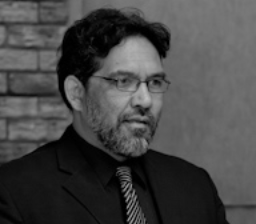 BIOGRAPHICAL NOTEYusef Waghid, a leading African philosopher of education, holds three doctorates in the fields of education, policy, and philosophy from the University of the Western Cape and Stellenbosch University in South Africa, respectively. As a tenured professor since 2002 he was honoured with the title of distinguished professor (2014-2023) on the grounds of his research excellence at Stellenbosch University. He has been a prolific author with 419 publications to date of which 54 are academic books and edited collections and, 89 invited contributions to books. He promoted 35 PhD candidates to completion, examined 58 doctorates and, received the Association for the Development of Education in Africa’s prestigious Education Research in Africa Award: Outstanding Mentor of Education Researchers (2015). Throughout his tenure, he occupied leading management positions at Stellenbosch University, such as having been appointed Chair of the Department of Education Policy Studies (2003-2007, 2022); and Dean of the Faculty of Education (2007-2012; 2017-2018). In the main, his long-standing relationship with education began as a high school science teacher (1979-1996) before he joined higher education as a senior teaching advisor to advance his professional career in higher education (1996-).  His most notable scholarly contributions in the field of African philosophy of higher education feature in significant international scholarly books which include, inter alia, Towards an Ubuntu University: African Higher Education Reimagined (Palgrave-MacMillan, 2022, with Zayd Waghid, Judith Terblanche, Faiq Waghid, Lester Shawa, Joseph Hungwe, Thokozani Mathebula & Foreword by Carlos Alberto Torres); Education, Crisis, and Philosophy: Ubuntu within Higher Education (Routledge, 2022); Democratic Education as Inclusion (Lexington, 2022, with Nuraan Davids); Higher Teaching and Learning for Alternative Futures (Palgrave-MacMillan, 2021, with Zayd Waghid, Judith Terblanche & Faiq Waghid); Academic Activism in Higher Education: A Living Philosophy for Social Justice (Springer, 2021, with Nuraan Davids); Towards a Philosophy of Caring in Higher Education: Pedagogy and Nuances of Care (Palgrave-MacMillan, 2019); Education for Decoloniality and Decolonisation in Africa (Palgrave-MacMillan, 2019, with Chikumbutso Herbert Manthalu); Rupturing African Philosophy of Teaching and Learning (Palgrave-MacMillan, 2018, with Faiq Waghid & Zayd Waghid); and African Philosophy of Education Reconsidered: On Being Human (Routledge, 2014). In recognition of his high quality scholarly works that also appear in many leading education journals, the National Research Foundation in South Africa rated him as an internationally acclaimed scholar who provides exemplary leadership in advancing philosophy of higher education in Africa (B-1). He pioneered Africa’s novel MOOC (Massive Open Online Course) on Teaching for Change, selected by the Sustainable Development Goals Academy of the United Nations: Class Central as a free online international course to learn about the United Nation’s sustainable development goals (2016-2020). He was honoured with the editorships of two prominent academic journals, namely Citizenship, Teaching and Learning (2018-2023), and South African Journal of Higher Education (2005-2030). Between 2020 to 2021, he collaborated with renowned international scholars on a leading UNESCO pioneered research project, Education for Flourishing and Flourishing in Education initiated by the Mahatma Gandhi Institute of Education for Peace and Sustainable Development. His advancement of higher education in Africa is also acknowledged by the Council of Higher Education in South Africa of which he has been a board member (2019-2026). As a philosopher of education concerned with the advancement of the African discourse in the context of global citizenship education, he has also been appointed as joint-coordinator (2017-2023) of the Publications Standing Committee of the World Council of Comparative Education Societies (WCCES). It is in this area of expertise that his current research initiatives had been considerably expanded into renowned edited collections such as Global Citizenship Education in the Global South: Educators' Perceptions and Practices (2023, with Emiliano Bosio, Brill, forthcoming);  Global Citizenship Education: Concepts and Practices. Special Issue of Citizenship Teaching and Learning (2022, with Emiliano Bosio, Intellect, forthcoming); Comparative Education Rethought (2022, with Zehavit Gross, Brill, forthcoming); Global Citizenship Education Curriculum and Pedagogy in the Global South: Embracing the De-colonial Shift. Special Issue of PROSPECTS Comparative Journal of Curriculum, Learning, and Assessment (2022, with Emiliano Bosio, Dortrecht: Springer, forthcoming); and two special issues of the WCCES journal (2002, 2023 with Zehavit Gross and, Ahoud Alasfour, respectively) advancing Comparative and International Education in the realm of global citizenship education, values education, and justice. In sum, Yusef Waghid can be considered as an African philosopher of education intent on advancing democratic citizenship education, cosmopolitan education, and global citizenship education in the context of equitable redress and change, equality, non-discrimination, non-sexism, and justice for all. Epistemologically, he draws on multiple traditions of thought, most notably combining dominant aspects of Western and non-Western theories of knowledge to rethink philosophy of education in Africa.     ACADEMIC QUALIFICATIONSDPhil (Philosophy, 2001); PhD (Education Policy) (Stellenbosch) and DEd (Philosophy of Education, 1995); MEd (Philosophy of Education); BEd; BA (Arabic, Politics & History); Higher Diploma in Education (Science & Arabic, Western Cape).PROFESSIONAL EXPERIENCEAcademic2014-2023: Distinguished Professor of Philosophy of Education (Department of Education Policy Studies, Stellenbosch University)2002-2014: Professor of Philosophy of Education (Department of Education Policy Studies, Stellenbosch University)2001-2002: Associate Professor ad hominem (Department of Education Policy Studies, Stellenbosch University)1999-2001: Senior Lecturer (Department of Education Policy Studies, Stellenbosch University)Management2022-2022: Departmental Chair, acting (Education Policy Studies)2017-2018: Acting Dean (Faculty of Education)2007-2012: Dean (Faculty of Education)2003-2007: Departmental Chair (Education Policy Studies)1998-2003: Director (Centre for Education Development, Stellenbosch University)1997-1998: Project Manager (Faculty of Engineering, Cape Peninsula University of Technology, formerly Peninsula Technikon)1996-1997: Senior Teaching Advisor (Bureau for University Teaching, University of South Africa)Visiting Professor & Academic Sabbaticals2023: Faculty of Education and Human Development, Education University of Hong Kong, Hong Kong2018 (September): Faculty of Education, Hamburg University, Germany2016 (September): Faculty of Education, Hamburg University, Germany2014 (June): Faculty of Education, Hamburg University, Germany2012 (September): Waikato University, New Zealand2012 (May): Ghent University, Belgium2010 (September): ATMA, Universiti Kebangsaan Malaysia2007 (June): Department of Education, Psychology and Sport, Hamburg University, Germany2005 (September): Department of Philosophy, Faculty of Humanities, University of Salzburg, Austria2003 (May): Department of Educational Foundations, Faculty of Education, Hamburg University, Germany2001 (October): Centre for Interdisciplinary Studies, Hamburg University, GermanyTeaching Profession in High Schools1992-1996: Head of Department (Wynberg Secondary School)1979-1991: Teacher (Zeekoevlei and Ocean View Secondary Schools)RESEARCH INTERESTSAfrican philosophy, philosophy of education, political philosophy, (post)critical pedagogyNational Research Foundation Rating History2020-2025: Internationally acclaimed researcher recognised by some as a leader in the field (B-1)2015-2020: Internationally acclaimed researcher (B-3)2010-2014: Internationally acclaimed researcher (B-3)2005-2009: Established researcher (C-2)Youtube Selectionshttps://www.youtube.com/watch?v=jyeMBeKtzCc&ab_channel=Dr.EmilianoBosiohttps://www.youtube.com/watch?v=BELOUHNpg0I&t=38s&ab_channel=StellenboschUniversityStellenboschUniversityhttps://www.youtube.com/watch?v=NDLxXI0AJj0&t=224s&ab_channel=PertubuhanTarekatMuktabarMalaysiaPertubuhanTarekatMuktabarMalaysiahttps://www.youtube.com/watch?v=Lo1iMUblHWg&ab_channel=AlisonTaysumAlisonTaysumhttps://www.youtube.com/watch?v=j1bPclq15wA&t=7s&ab_channel=StellenboschUniversityStellenboschUniversityResearch Awards2015-2021: Research Excellence Award – Among SU’s Most Productive Researchers 2015: Recipient of the Education Research in Africa Award: Outstanding Mentor of Education Researchers from the Association for the Development of Education in Africa2015-2017: Competitive Programme for Rated Researchers: On the (Un)Importance of Theory to Education2014-2015: Rector’s Award for General Performance (Stellenbosch University)2014: Chancellor’s Award for Research at Stellenbosch University2014: Distinguished Professorship – Amongst 25 Inaugural Distinguished Professors at Stellenbosch University2013: Special Award – Sustainable Learning Environments Research Project (in appreciation and recognition of the outstanding and consistent contribution to the enhancement of quality research)2013: Research Award– Among Top 50 of SU’s Most Productive Researchers2010-2013: Rector’s Award for General Performance (Stellenbosch University)2012-2014: Human and Social Dynamics in Development Grand Challenge (HSDD Grant) for Project: Cultivating Democratic Citizenship and Cosmopolitanism in Higher Education2011: National Research Foundation Special Recognition Award: Champion of Research Capacity Development at Higher Education Institutions in South Africa2008-: Elected Member of the Academy of Science of South Africa (ASSAf)2002, 2007: Rector’s Award for Excellent Research (Stellenbosch University)2007: EASA (Education Association of South Africa) Medal of Honour for Contribution to Higher Education2002: Education Association of South Africa (EASA) Research Award2001: Biennial South African Journal of Higher Education Award: Perspectives on Higher Education Category for the article, “Engaging universities and society through research, teaching and service” Volume 13 No 2 of 1999.International Research NetworksCollaborative Research on Human Flourishing with Oren Ergas, Doret De Ruyter & Lindsay Oades, Education for Human Flourishing    UNESCO Project (2020-2021).Collaborative Research on Global Teacher Education, Early Career Teachers and Democratic Citizenship with Ian Davies, Mark Evans, Edda Sant, Claire Smith, Jasmine Sim Boon, Wayne Journell & Ross Black (2020-2024).Consulting editor of the Encyclopaedia of Educational Philosophy and Theory (http://eepat.net/doku.php?id=on_encyclopaedia).Collaborative Research on Interpretation and educational research with David Bridges (Cambridge University), Morwenna Griffiths (UK), Paul Smeyers (Ghent University) & Nic Burbules (Illinois University, Urbana Champaign) (2012-2014).Collaborative Research on Religious schools and faith-based education with Judith Chapman (Australian Catholic University), Sue McNamara (Australian Catholic University) & Michael Reiss (London Institute of Education) (2012-2014).Collaborative Research on The university during times of political strife with N’Dri- Assie-Lumumba (Cornell University), Zehavit Gross (Bar-Ilan University), Joseph Divala (University of Johannesburg), Philip Higgs (UNISA) and Nuraan Davids (Stellenbosch University) (2012-2014).Collaborative Research on Islamic education: Tensions, opportunities, challenges and possibilities with Saeeda Shah (Leicester University), Zehavit Gross (Bar-Ilan University), Mohammed Haron (Botswana University), Nuraan Davids & Zahraa McDonald (Stellenbosch University) (2012-2014).Collaborative Research on Citizenship, education and violence with Nuraan Davids (Stellenbosch University) (2012-2014).Collaborative Research on African philosophy of education with Paul Smeyers (Ghent University, Belgium) (2010-2014).Member of research team on project: Intellectual Advancement through the Internationalisation of Curriculum Studies led by Bill Pinar, British Columbia University (Canada) (2008-2010).Member of Muslim Schools Project: A Comparison between Germany and South Africa (with Wolfram Weise of the University of Hamburg) (2007-2009).Member of research team of Public Transformations of Universities Project (with Diana Rhoten & Craig Calhoun of HSRC in New York) (2008-2012).Professional Affiliations2022-until present: Editor with Mary Drinkwater and Patrick Deane of the Bloomsbury Handbook of Leadership and Change in Higher Education. 2019-present: Board Member of International Journal of Peace and Development Studies. 2020-2025: Review Board Member of the journal Educational Theory edited by Nic Burbules.2020-2020: Peer Review Panel Member of NRF (Applications Submitted in the Competitive Programme for Rated, Unrated & Y-Rated Research Programme Calls).2020-present: Editorial Board Member of ACCESS: Contemporary Issues in Education (published by PESA).2019-present: Advisory Board Member of Journal of Islamic Research.2018-present: Principal Editor of the international journal Citizenship Teaching and Learning.2017-2023: Member of Publications Committee of World Comparative Education Societies.2017-2023: Editorial Board Member of the Journal of Philosophy and Theory.2016-2021: Editorial Board Member of the Springer book on Educational Leadership Theory (http://www.springer.com/series/15484?detailsPage=aboutTheEditor).2014-2016: Member of the International Advisory Board for the International Islamic University of Malaysia’s Journal of Educational Studies2013-to present: Member of the Board of Consulting Editors for the Online Encyclopaedia of Educational Philosophy and Theory2013-2023: Regional Editor of Educational Philosophy and Theory2013-2018: Assistant Editor of Ethics and Education – Taylor & Francis journal of the International Network of Philosophers of Education2012-2018: Member of Advisory Board of Centre for Global Studies in Education, University of Waikato, New Zealand.2012-2023: Member of Editorial Advisory Board of Higher Education Research & Development (HERD)2011-2015: Member of Review Board of the international journal Educational Theory2010-2018: Chief Regional Editor for Africa of the international journal Citizenship Teaching and Learning2008-to present: Elected Member of the Academy of Science of South Africa (ASSAf)2008-2010: Member of the Programme Committee (INPE, Bogota [Columbia] Conference)2008-2010: Member of the International Advisory Board of the Journal of Educational Administration and History2007-to present: Member of the Editorial Board of Perspectives in Education2006-2018: Executive Board Member of the International Network of Philosophers of Education (INPE)2006: Chair of the Education Association of South Africa (EASA)2005–to present: Editor-in-Chief of South African Journal of Higher Education2001-2005: Associate Editor of South African Journal of Higher Education2005-to present: Member of the American Educational Research Association (AERA)2003-to present: Member of the Philosophy of Education Society of Great Britain (PESGB)2002-2011: Member of the Editorial Board of the Education Association of South Africa (EASA)2001-2003; 2006-2008: Executive Member of the South African Association for Research and Development in Higher Education (SAARDHE) – Organiser of the 2003 SAARDHE Conference: “Rethinking and re-imagining higher education”2001-2002: Chair of the Philosophy of Education Interest Group (EASA)1996-2003: Consultant Editor of South African Journal of Higher Education1999-2023: Member of the International Network of Philosophers of Education (INPE)1997-2016: Member of the Kenton Education Association of South AfricaCOMMITTEE MEMBERSHIPS2008-2015: Member of Appointments Committee of Senate (ASK[S])2006-2007: Member of University Research Committee as Member of Senate (Stellenbosch University)2004-2010: Member of Library Committee (Stellenbosch University)2005-2011: Member of Honorary Degrees Committee (Stellenbosch University)2002-2023: Member of the University Senate (Stellenbosch University)2002-2005; 2014: Member of Research Sub-Committee A of the University, Faculty of Education Representative (Stellenbosch University)2000-2001: Member of the Task Team to facilitate the implementation of the University’s Strategic Plan (Stellenbosch University)2000-2001: Member of Employment Equity Forum (Stellenbosch University, Humaniora and Overarching Forum)2000-2002: Member of Central Student Disciplinary Committee (Stellenbosch University)2000-2001: Member of Academic Development Programmes Committee (Stellenbosch University)1998-1999: Member of Steering Committee (Centre for Education Development)1999, 2002-2006, 2014: Member of Standing Committee (Research, Faculty of Education)1999-2001: Member of Standing Committee (Distance Education, Faculty of Education)1999: Member of Working Committee (M Phil in Educational Leadership, Faculty of Education)1999-2001: Member of Working Committee (Governance, English, Mathematics and Science Community Service Project in the Northern Cape)CONVENORSHIPS2023-2026: Chair of the Monitoring, Research, and Advice Committee of the Council on Higher Education (CHE)2007-2012: Chair of the Faculty of Education’s, Examination Committee (Stellenbosch University)2007-2012: Chair of the Faculty of Education’s, Faculty Committee and Executive Committee (Stellenbosch University)2007-2012: Chair of the Faculty of Education’s, Faculty Board (Stellenbosch University)2002-2005: Chair of the Faculty of Education’s Research Standing Committee (Stellenbosch University)1998-1999: Director: Centre for Education Development (University of Stellenbosch)2000-2002: Convenor of Standing Committee (Community Service)ACADEMIC COMMUNITY SERVICE2019-2026: Board Member of the Council on Higher Education (CHE) (Two terms).2020-2021: Member of the Task Team of the CHE Investigating the Remuneration of Senior Executive Managers at SA Universities.  2013-2014: Member of the Task Team of Council on Higher Education (CHE): Reviewing the State of HE in SA Over Twenty Years2007-2011: Member of the Education Advisory Committee of the NRF2006-2007: Member of the ACE, BEd and PGCE Programmes Accreditation Committee, CHE / HEQC (23-24 November, 25-26 July 2007, 30-31 August 2007, 19 October 2007)2006: Chair of the HEQC Panel for the Teach-Out of MEd at the University of Zululand (21-22 November 2006)2006: Chair of the HEQC Panel for the National Teacher Education Review Team at the University of Pretoria (15-18 August 2006)2005: Panel Member of the HEQC Review Team to Limpopo University (6-11 November 2005)2005: Member of the MEd Accreditation Committee, CHE / HEQC (23-25 November 2005)1999–2001: Co-ordinator of Governance and Literacy Development Component of Billiton funded project in Northern Cape (Governance, English, Mathematics and Science, GEMS)RESEARCH PUBLICATIONS (419)Books – *Single-Authored (13), Co-Authored (21), Edited (20): Total (54)2023. Chronicles on African Philosophy of Higher Education: A Colloquy Among Friends (Brill, Forthcoming).*2022. Comparative and international education reimagined (with N’Dri-Assie-Lumumba, Brill, forthcoming). *2022. Book for Children on Being Muslim (Trans. Naima Ahmad al-Husban, into Arabic) (SUNLIT).2023. Towards an Ubuntu University: African Higher Education Reimagined (with Joseph Hungwe, Lester B Shawa, Judith Terblanche, Thokozani Mathebula, Zayd Waghid & Faiq Waghid, Foreword by Carlos Alberto Torres, Palgrave-MacMillan).*2022. Education, Crisis, and Philosophy: Ubuntu within Higher Education (Routledge).2021. Democratic Education as Inclusion (with Nuraan Davids, Lexington Publishers).*2021. Mindly Twists and Turns: A Philosopher’s Memoir (SUN Press).2021. Higher Teaching and Learning for Alternative Futures: A Renewed Focus on Critical Praxis (with Zayd Waghid, Judith Terblanche & Faiq Waghid, Palgrave-MacMillan).2021. Academic Activism in Higher Education: A Living Philosophy for Social Justice (with Nuraan Davids) (Springer).*2020. Ta’arruf as a Philosophy of Muslim Education: Extending Abubakr Effendi’s Pragmatism (Sun Press)2020. Teaching, Friendship & Humanity (with Nuraan Davids, Springer).2020. Teachers Matter: Educational Philosophy and Authentic Learning (with Nuraan Davids, Lexington Publishers).2020. Cosmopolitan Education and Inclusion: The Self and Others in Deliberation (Palgrave-MacMillan, with Chikumbutso Herbert Manthalu, Judith Terblanche, Faiq Waghid & Zayd Waghid).2020. The Thinking University Expanded: On Profanation, Play and Education (London: Routledge, with Nuraan Davids).2019. Democratic Education and Muslim Philosophy: Understanding the Claims of Emotion (New York: Palgrave-MacMillan, with Nuraan Davids).*2019. Towards a Philosophy of Caring in Higher Education: Pedagogy and Nuances of Care (New York: Palgrave-MacMillan).2019. Universities, Pedagogical Encounters and Openness: Reconsidering Democratic Education (Lexington Publishers with Nuraan Davids).2019. Teaching and Learning as a Pedagogic Pilgrimage: Cultivating Faith, Hope and Wonder (London: Routledge) (with Nuraan Davids).2018. Rupturing African Philosophy of Teaching and Learning (New York & London: Palgrave-MacMillan) (with Faiq Waghid & Zayd Waghid).2017. Tolerance and Dissent within Education: Towards Debate and Understanding (London: Palgrave-MacMillan) (with Nuraan Davids).2017. Philosophy of Education as Action: Implications for Teacher Education (Lanham, MD (US): Rowman & Littlefield – Lexington Series) (with Nuraan Davids).2017. Educational Leadership-in-Becoming: On the Potential of Leadership in Action (London: Routledge) (with Nuraan Davids).2017. Education, Assessment and the Desire for Dissonance (New York: Peter Lang) (with Nuraan Davids).2017. Supplement to the Reader on Philosophy of Education, Higgs, P & Waghid, Y. (Eds.) (Cape Town: Juta Publishers) (with Nuraan Davids).2016. Educational Technology and Pedagogic Encounters: Democratic Education in Potentiality (Rotterdam/Tapei: Sense Publishers) (with Faiq Waghid & Zayd Waghid).2016. Ethical Dimensions of Muslim Education (New York: Palgrave-Macmillan) (with Nuraan Davids).*2015. Dancing with Doctoral Encounters: Democratic Education in Motion (Stellenbosch: SUN PReSS).*2014. African Philosophy of Education Reconsidered: On Being Human (London: Routledge).*2014. Pedagogy Out of Bounds: Untamed Variations of Democratic Education (Rotterdam/Boston/Taipei: Sense Publishers).2013. Citizenship, Education and Violence: On Disrupted Potentialities and Becoming. (Rotterdam/Boston/Taipei: Sense Publishers) (with Nuraan Davids).*2011. Conceptions of Islamic Education: Pedagogical Framings. (New York: Peter Lang Publishers).*2010. Education, Democracy and Citizenship Revisited: Pedagogical Encounters (Stellenbosch: SUN PReSS).*2003. Community and Democracy in South Africa: Liberal vs Communitarian Perspectives (Frankfurt-am Main: Peter Lang).*2003. Education as Virtue: Cultivating Practical Reasoning and Compassion (Stellenbosch: Stellenbosch University Printers).*2002. Democratic Education: Policy and Praxis (Stellenbosch: University of Stellenbosch Printers).Co-Edited Books & Special Issues – Edited (20)2023. Chronicles on African Philosophy of Higher Education: A Colloquy Among Friends (In Press with Brill). 2022. Global Citizenship Education in the Global South: Educators' Perceptions and Practices (with Emilano Bosio, Brill).2023. Global Citizenship Education: Concepts and Practices. Special Issue (18.2) of Citizenship Teaching and Learning (with Emiliano Bosio).2022. Global Comparative Education: Journal of the WCCES Volume 6, Number 1, November 2022: Engaging Academic Freedom amidst Emerging Issues related to COVID-19: On the possibilities of activist citizenship education for the discourse of comparative education (with Zehavit Gross), pp. 1-105.  2022. Comparative Education Rethought (with Zehavit Gross, Brill, forthcoming).2021. Global Citizenship Education Curriculum and Pedagogy in the Global South: Embracing the De-colonial Shift. Special Issue of PROSPECTS Comparative Journal of Curriculum, Learning, and Assessment (with Emiliano Bosio, Dortrecht: Springer, forthcoming).2020. University Education, Controversy, and Democratic Citizenship (with Nuraan Davids, New York: Palgrave-MacMillan).2019. Education for Decoloniality and Decolonisation in Africa (New York: Palgrave-MacMillan, with Chikumbutso Herbert Manthalu).2018. African Democratic Citizenship Education Revisited (New York: Palgrave-Macmillan) (with Nuraan Davids).2018. Global Citizenship and Education (New York: Palgrave-Macmillan) (with Ian Davies, Li Hu Ho, Dina Kiwan, Carla Peck, Andrew Peterson & Edda Sant).2017. Reader in Philosophy of Education (Cape Town: Juta Publishers) (with Phillip Higgs).2016. Knowledge, culture and African philosophy of education. Knowledge Cultures (Published).2015. The Europa World of Learning 2014, 64th Edition: The University during Times of Strife (commissioned editor) (London, Routledge).2014. Islamic education: Possibilities, Opportunities and Tensions [Special Issue]. Studies in Philosophy and Education, 33(3): 227-351, ISSN: 0039-3746 (with Nuraan Davids).2014. International Handbook for Learning, Teaching and Leadership in Faith-based Schools (Dortrecht: Springer Press) (721 pp.), ISBN 978-94-017-8971-4 (with Judith Chapman, Sue McNamara & Michael Reiss).2014. International Handbook on Interpretation in Educational Research (Philosophy of Education Genre) (Dortrecht: Springer) (Sectional ed. In: Bridges, D., Burbules, N., Griffiths, M. & Smeyers, P. (eds.).2012. African Philosophy of Education [Special Issue]. Educational Philosophy and Theory, 44(S2): 1-100 (with Paul Smeyers).2005. African(a) Philosophy of Education: Reconstructions and Deconstructions. Stellenbosch: Stellenbosch University Printers, (316 pp.), ISBN: 0-620-34077-0 (with Berte Van Wyk, Faried Adams & Ivan November).2004. Imaginaries on Democratic Education and Change. Pretoria: SAARDHE, (172 pp.), ISBN: 0-9584687-8-8 (with Lesley le Grange).Refereed Academic JournalsInternationalAccredited (92)2023. On the educational potential of Ubuntu. Bandung: Journal of the Global South, 10(1): 53-63. 2023. On restating the necessity of citizenship education again. Citizenship Teaching and Learning, 18(1). 2023. Globalising ubuntu for global citizenship education: A decolonial perspective. Citizenship Teaching and Learning, 18(2): (with Joseph Hungwe). 2022. On the possibility of an ubuntu university.  Global Dialogues [at https://globaldialogue.isa-sociology.org]2022. Towards the cultivation of global citizenship education as an activist pedagogy. Citizenship Teaching and Learning, 17(3): 1-4.2022. Reimagining Muslim education and the cultivation of democratic citizenship education in South Africa. Journal of Education in Muslim Societies (Accepted).2021. On the relevance of an African philosophy of higher education. South African Journal of Higher Education, 25(5): 1-4.2021. Democratic citizenship education reimagined: A renewed focus on exclusions. Citizenship Teaching and Learning, 16(3) (Published). 2021. Philosophy of education and a renewed focus on academic activism. Educational Philosophy and Theory Agora Series (Under Review)2021. Teaching and learning during a pandemic: Implications for democratic citizenship education. Citizenship Teaching and Learning, 16(2) (Published). 2021. Muslim schooling in South Africa and the need for an educational crisis? Educational Philosophy and Theory (In Press, with Nuraan Davids) 2021. Citizenship education as forms of human engagement. Citizenship Teaching and Learning, 16(1) (Published).2020. Philosophy of education in a new key: Cultivating a living philosophy of education to overcome coloniality and violence in African education. Educational Philosophy and Theory (in conversation with Nuraan Davids, Thokozani Mathebula, Judith Terblanche, Phillip Higgs, Lester Shawa, Zayd Waghid, Manthalu Herbert Chikumbutso, Celiwe Ngwenya, Joseph Divala, Faiq Waghid, Michael A. Peters, Marek Tesar) (published online).2020. Cosmo-uBuntu: Toward a new (exterior to modernity) theorizing about the human, cosmos, and education. Comparative Education Review, 64(4) (with Jose Cossa and Lesley le Grange).2020. On the polemic of private higher education in South Africa: Accentuating criticality as a public good. Philosophy and Theory of Higher Education, 1(3) (published) (with Nuraan Davids).2020. Vigilance, respect and cooperation during the times of a world-wide pandemic. Citizenship Teaching and Learning (Editorial), 15(2).2020. The CA profession in South Africa: In dire need of decoloniality and ubuntu principles, Citizenship Teaching and Learning, 15(2): (with Judith Terblanche).2020. Towards an ubuntu philosophy of higher education in Africa. Studies in Philosophy and Education, 39(3): 299-308.2019. Some thoughts on addressing the ongoing conflict in Hong Kong … . Citizenship Teaching and Learning, 14(3): 3-4.2019. Citizenship teaching and learning: On the significance of democratic citizenship yet again when confronted by acts of terror … . Citizenship Teaching and Learning, 14(1): 3-5.2019. The future of teaching-learning in Africa: the quest for ubuntu justice in higher education. Bejing International Review of Education, 1(2-3): 465-477.2018. Care and dissonance within pedagogical encounters. International Journal of Care and Caring (Published).2018. Cultivating a Notion of Cosmopolitan Education of Relevance to Africa: Reflecting on a MOOC on Teaching for Change. Global Comparative Education: Journal of the WCCES (with Faiq Waghid & Zayd Waghid).2018. A review article in response to Marianna Papastephanou’s and David T. Hansen’s views on cosmopolitan education. Educational Theory (Published).2018. Can philosophy of education in the Anglo-Saxon tradition talk of African and Muslim philosophy of education? WCCES Chronicle (Published, with Faiq & Zayd Waghid). https://www.worldcces.org/vol-2-no-2-jun-20182016. Does a white curriculum matter? Educational Philosophy and Theory (published).2016. Higher education as a pedagogical site for citizenship education. Education, Citizenship and Social Justice, 11(1): 34-43 (with Nuraan Davids).2016. The worthwhile risk of education: From initiation to co-belonging in and through pedagogical encounters, Educational Philosophy and Theory (with Nuraan Davids).2015. On the potentiality of an African philosophy of education in disrupting inhumanity. Educational Philosophy and Theory (published).2015. Maximalist Islamic education as a response to terror: Some thoughts on unconditional action. Educational Philosophy and Theory, 47(14/15): 1477-1492 (with Nuraan Davids).2015. The invisible silence of race: On exploring some experiences of minority group teachers at South African schools. Power and Education (with Nuraan Davids).2014. Publish yet perish: On the pitfalls of philosophy of education in an age of impact factors. Studies in Philosophy and Education, 33(6):  667-672 (with Paul Smeyers, Doret De Ruyter & Torill Strand).2014. Philosophical remarks on Nelson Mandela’s education legacy. Educational Philosophy and Theory, 46(1): 4-7.2014. Islamic education: possibilities, opportunities and tensions - Introduction. Studies in Philosophy and Education, 33(3): 227-231 (with Nuraan Davids).2014. Islamic education and cosmopolitanism: a philosophical interlude. Studies in Philosophy and Education, 33(3): 329-342.2014. On the (im)possibility of democratic citizenship education in the Arab and Muslim world. Studies in Philosophy and Education, 33(3): 343-351 (with Nuraan Davids).2014. Islam, democracy and an education for non-violence. Ethics and Education, 9(1): 69-78.2014. Reenvisioning the future: Democratic citizenship education and Islamic education. Journal of Philosophy of Education, 48(4): 539-558 (with Paul Smeyers).2014. Muslim education and its (in)commensurability with multiculturalism: Some thoughts on the imaginative madrassah. Policy Futures in Education, 12(1): 124-130 (with Nuraan Davids).2014. Learning as an educational encounter: staying in touch … . Learning for Democracy, 5(2): 2-14.2013. Teaching and learning as a deliberative encounter: On the possibility of new imaginings. Higher Education Research and Development, 32(6): 1051-1053.2013. Combating terrorism through an education for democratic iteration. American Journal of Islamic Social Sciences, 30(2): 1-20 (with Nuraan Davids).2012. Response to Paul Smeyers’s review of Conceptions of Islamic education, Studies in Philosophy and Education, 31(1): 99-101.2012. Reconsidering ubuntu: On the educational potential of an ethic of care. Educational Philosophy and Theory, 44(S2): 6-20 (with Paul Smeyers).2012. Taking into account African philosophy: An impetus to amend the agenda of philosophy of education. Educational Philosophy and Theory, 44(S2): 1-5 (with Paul Smeyers).2012. Re-imagining democratic citizenship education: Towards a culture of compassionate responsibility. Perspectives in Education, 30(4): 19-28 (with Nuraan Davids).2010. Cosmopolitanism and the radical postmodern critique. Educational Theory, 60(4): 449-467 (with Paul Smeyers).2010. On doing justice to cosmopolitan values and the otherness of the other. Studies in Philosophy and Education, 29(2): 197-211 (with Paul Smeyers).2010. On the limits of cosmopolitanism and a ‘curriculum of refuge’ – A response to Molly Quinn. Transnational Curriculum Inquiry, 7(1): 104-106.2009. Education for responsible citizenship. Perspectives in Education, 27(1): 85-90.2009. The public university in South Africa: Philosophical remarks on the notion of elitist knowledge production. Perspectives in Education, 27(3): 211-214.2009. Education and madrassahs in South Africa: On the possibility of preventing extremism. British Journal of Religious Education, 31(2): 117-128.2009. Patriotism and democratic citizenship education in South Africa: On the (im)possibility of reconciliation and nation building. Educational Philosophy and Theory, 41(4): 399-409.2008. The public role of the university reconsidered. Perspectives in Education, 26(1): 19-24.2008. Democratic citizenship education and friendship revisited: In defence of democratic justice. Studies in Philosophy and Education, 27(2/3): 197-206.2007. Teacher mobility: loss for South African schools? Perspectives in Education, 25(2): 101-108.2007. Education, responsibility and democratic justice: cultivating friendship to alleviate some of the injustices on the African continent. Educational Philosophy and Theory, 39(2): 182-196.2007. Against ‘smart’ thinking, Perspectives in Education, 25(1): 119-122.2006. Dialogue and the limits of violence: some thoughts on responsible action. Journal of Beliefs and Values, 27(3): 315-326.2006. Against terrorism: cultivating a pedagogy of peace. Comparative Education Review, 50(3): 528-530.2006. Reclaiming freedom and friendship through post-graduate student supervision. Teaching in Higher Education, 11(4): 427-439.2006. University education and deliberation: in defence of practical reasoning. Higher Education, 51(3): 315-328.2005. Respect, dialogue and reconciliation in South Africa. Theory of Science, 14(3): 33-46.2005. On the possibility of cultivating justice through teaching and learning: an argument for civic reconciliation in South Africa. Policy Futures in Education, 3(2): 132-140.2005. Action as an educational virtue: towards a different understanding of democratic citizenship education. Educational Theory, 55(3): 323-342.2004. Compassion, citizenship and education in South Africa: Transformative possibility? International Review of Education, 50(5/6): 525-542.2004. Compassionate citizenship and education. Perspectives in Education, 22(1): 41-50.2004. Democratic citizenship and higher education in South Africa: preparing students for the world of work. Kwartalnik Pedagogiczny, 1(1): 293-311.2004. On Outcomes-based education and creativity in South Africa. International Journal of Special Education, 19(2): 53-63 (with Mursheed Fakier).2003. Peters’ non-instrumental justification of education view revisited: contesting the philosophy of Outcomes-based education in South Africa. Studies in Philosophy and Education, 22(3/4): 245-265.2003. Citizenship education and justice in South Africa: re-constituting the notion of a socially embedded individual. Educational Awakening: Journal of the Educational Sciences, 1(1): 1-24.2003. NEPAD and the need for deliberative democracy. Journal of Comparative Education and International Relations in Africa, 5(1/2): 89-109.2003. Critical and democratic teacher performance in schools: a South African case study. International Journal of Special Education, 18(2): 73-83 (with Lungiswa Nxawe).2003. In quest of a “special education” programme for democratic school governance in South Africa. International Journal of Special Education, 18(1): 17-23 (with Faried Adams).2002. Knowledge production and higher education policy transformation in South Africa. Higher Education, 43(4): 457-488.2002. Inclusive education, policy and hope: mapping democratic policy changes on inclusion in South Africa. International Journal of Special Education, 17(1): 21-26 (with Petra Engelbrecht).2001. Globalisation and higher education restructuring: Is democracy under threat? Journal of Education Policy, 16(5): 455-464.2001. Reflexivity, democracy and praxis: reflecting on a critical moment in classroom pedagogy. Perspectives in Education, 19(1): 29-37.2001. Equity and distance education. Equity and Excellence in Education, 34(3): 80-86 (with Elaine Ridge).2000. Reconceptualising engineering education: creating spaces for outcomes and dialogical agape. Higher Education, 40(3): 259-276.2000. Repositioning inclusive education in South Africa through a poststructuralist lens. International Journal of Special Education, 15(2): 92-102 (with Lesley Le Grange).2000. Integrating university research, teaching and community service: a practice of greater social relevance. International Journal of Special Education, 15(2): 46-64 (with Charl Cilliers).1998. Improving teaching and learning at a distance through collegial partnerships. Open Learning, 13(1): 45-51.1997. Islamic educational institutions: can the heritage of the past be sustainable? American Journal of Islamic Social Sciences, 14(4): 35-49.1996. In search of a boundless ocean and new skies: human creativity is a matter of action, striving and intellectual exertion. American Journal of Islamic Social Sciences, 13(3): 353-365.1996. Does philosophy of Islamic education necessarily lead to doctrinaire thinking? American Journal of Islamic Social Sciences, 12(3): 320-328.1996. Ta’dib: restatement of Islamic education. Muslim Education Quarterly, 13(4): 32-45.1996. Can a theory of Islamic education be epistemologically neutral. Muslim Education Quarterly, 12(2): 43-54.1996. Creative order, truth and justice: the rationale of Islamic science. Journal of Islamic Science, 12(1): 87-101.1995. Shura or dialogue: a procedure towards addressing the problems in madrassah schooling in South Africa. Muslim Education Quarterly, 12(2): 34-51.1995. Implications of the concept khala ifal ard (inheritors of the earth) for a teaching community in South Africa. Muslim Education Quarterly, 13(1): 68-78.1994. Could the practice of Islamic educational research be scientific? Journal of Islamic Science, 10(2): 51-63.1994. Conceptually based problems within madrassah education in South Africa. Muslim Education Quarterly, 11(2): 9-28.RefereedNational (91)2022. Towards an equitable university curriculum: Cultivating an activist pedagogy, Alternation, 39(1): 13-30.  2022. Is democracy still relevant in South African higher education? South African Journal of Higher Education, 36(2): 1-7 (with Nuraan Davids).2021. Chartered accountancy and resistance in South Africa. South African Journal of Higher Education, 35(3): 239-253 (with Judith Terblanche).2021. On the unintended consequences of online teaching: A response. South African Journal of Higher Education, 35(4).2020. A Foucauldian analysis of the CA profession in South Africa: Implications for society, South African Journal of Higher Education, 35(1) (with Judith Terblanche).2018. Educational leadership reconsidered: re-invoking authority in schools, African Education Review (with Nuraan Davids).2017. Can MOOCs enhance disruptive pedagogic encounters in higher education? South African Journal of Higher Education, 31(1) (with Faiq Waghid).2016. Democratic education as denudation: Moving beyond risk taking. South African Journal of Higher Education, 30(5).2016. Transformation in higher education as an act of denudation: A response to Du Preez and others. Higher Education Transformation Journal.2016. Democratic education as denudation: Moving beyond risk taking. South African Journal of Higher Education, 30(5) (with Nuraan Davids).2016. Responding to violence in post-apartheid schools: On school leadership as mutual engagement. Education as Change, 20(1): 155-159 (with Nuraan Davids).2015 Geweld in post-apartheid skole – waar lê die oplossing? Tydskrif vir Geesteswetenskappe, 55(4): 523-535 (with Nuraan Davids).2015. The blame game: Mechanistic conceptions of teacher education and its impact on schooling. South African Journal of Higher Education, 29(6) (with Tracey Isaacs).2015. Beyond democratic citizenship education as initiation: Cultivating risk-taking through association. South African Journal of Higher Education, 29(6) (with Nuraan Davids).2015. Are we putting doctoral studies in SA higher education at risk? South African Journal of Higher Education, 29(5): 1-7.2015. Cultivating responsibility and humanity in public schools through democratic citizenship education. African Education Review.2015. Legitimising critical pedagogy in the face of timorous mechanistic pedagogy. South African Journal of Higher Education, 29(4): 158-178 (with Tracey Isaacs).2014. African philosophy of education as a response to human rights violations: Cultivating Ubuntu as a virtue in religious education. Journal of the Study of Religion.2014. Beyond the indigenous/non-indigenous knowledge divide: The case of Muslim education and its attenuation to cosmopolitanism. South African Journal of Higher Education, 28(5): 1485-1496 (with Nuraan Davids).2013. Teenage pregnancy and the South African Schools Act: Is religion a justifiable reason for exclusion? Journal of Education, 58(1): 112-135 (with Nuraan Davids).2013. Reflecting on a doctoral supervision: From scepticism to friendship. South African Journal of Higher Education, 27(4) (with Nuraan Davids).2012. Beyond democratic citizenship education: making an argument for religious freedom through an amended ethics of care. Journal of Education, 53(1): 117-132 (with Paul Smeyers).2012. Higher education and cosmopolitanism without illusions. South African Journal of Higher Education, 26(6): 865 – 872 (with Nuraan Davids).2011. Pedagogies of hope: A Faculty of Education’s response. South African Journal of Higher Education, 25(1): 5-13.2010. The decline of educational research in South Africa: Reconstituting the place of reason. Southern African Review of Education, 16(2): 61-72.2010. Education, performance and a cosmopolitan imaginary. South African Journal of Higher Education, 24(6).2010. Beyond the university of racial diversity: Some remarks on race, diversity, (dis)advantage and affirmative action. South African Journal of Higher Education, 24(2): 373-375.2009. On the unattentiveness of South African higher education research to teaching and learning. South African Journal of Higher Education, 23(6): 1126-1132.2009. Towards an African cosmopolitanism university. South African Journal of Higher Education, 23(5): 845-851.2009. On learning and cosmopolitanism in higher education. South African Journal of Higher Education, 23(6): 1191-1203 (with Joseph Divala).2008. Challenges facing higher education governance practices on the African continent. South African Journal of Higher Education, 22(1): 1-16 (with Joseph Divala).2008. A deliberative democratic view of mentorship. South African Journal of Higher Education, 22(1): 207-221 (with Trevor Van Louw).2008. Die behoefte aan 'n multidimensionele benadering tot dissiplineprobleme op skool. Tydskrif vir Geesteswetenskappe, 48(4): 467-477 (with Trevor Van Louw).2007. University education and critical pedagogy. South African Journal of Higher Education, 21(2): 360-363.2007. An analysis of equal educational opportunities. South African Journal of Higher Education, 21(4): 225-234 (with Joseph Divala).2007. Educating for democratic citizenship and cosmopolitanism, South African Journal of Higher Education, 21(5): 584-595.2007. Deliberative democracy revisited: In defence of distress, belligerence and responsibility in/through democratic education. Journal of Educational Studies, 6(1): 52-62.2006. Leerdergesentreerde onderwys en demokratiese burgerskapsopvoeding in primêre skole in Namibië. Tydskrif vir Geesteswetenskappe, 46(4): 428-442 (with Chrisna Kotze).2006. Academic freedom, institutional autonomy and responsible action: A reply to Martin Hall. South African Journal of Higher Education, 20(3): 379-382.2006. On the possibility of an African university: towards a scholarship of criticism, deliberation and responsibility. South African Journal of Higher Education, 20(2).2005. In defence of institutional autonomy and academic freedom: Contesting state regulation of higher education. South African Journal of Higher Education, 19(6): 1177-1185 (with Saar Berkhout & David Taylor).2005. Education, imagination and forgiveness. Journal of Education, 37: 215-232.2005. Verhoogde relevansie van die hoër onderwyspraktyk bemoontlik deur ‘n verskuiwing in kennisproduksie tydens transformasie. Tydskrif vir Geesteswetenskappe, 45(1): 68-78 (with Hannie Menkveld).2005. In defence of deliberative democracy: challenging less democratic school governing body practices. South African Journal of Education, 25(1): 25-33 (with Faried Adams).2005. Philosophy of education as action: transcending the theory and practice divide. Acta Academica, 37(1): 126-145.2004. African philosophy of education: implications for teaching and learning. South African Journal of Higher Education, 18(3): 56-64.2004 Developing leadership competencies for the knowledge society: The relevance of action learning. South African Journal of Information Management, 6(4): 1-12 (with Herman Van Niekerk).African(a) philosophy of education and deliberative university teaching. African Education Review, 33(1): 34-45.2004. Deliberation and citizenship: closing some of the gaps related to the “Values in Education” initiative in South Africa. South African Journal of Education, 24(4): 278-283.2004. Revisiting the African-Africana philosophy of education debate: implications for university teaching. Journal of Education, 34: 127-142.2004. Against transmission: A defence of deliberative inquiry in South African universities. Education as Change, 8(1): 28-49.2004. Citizenship education as compassion. Journal of Education, 32: 105-122.2004. Environment (education) as a community project: Deliberative democracy in action. South African Journal of Higher Education, 18(1): 111-126 (with Chris Reddy & Lesley Le Grange).2003. Compassionate citizenship and higher education re-imagining. South African Journal of Higher Education, 17(3): 159-163.2003. Rethinking justice, equality and rights: communitarian challenges for an atomistic-liberalist view of the South African Constitution and Bill of Rights. Transformation: Critical Perspectives on Southern Africa, 51: 101-128.2003. Research and development in higher education: rating or not? South African Journal of Higher Education, 17(1): 5-8 (with Lesley Le Grange).2003. Democracy, higher education transformation and citizenship in South Africa. South African Journal of Higher Education, 17(2): 91-97.2002. Communitarian deliberative democracy and its implications for political discourse in South Africa. Politikon, 29(2): 183-207.2002. Rationality and the role of the university: a response to Philip Higgs. South African Journal of Higher Education, 16(2): 18-24.2002. Mapping collaborative and critical university teacher and students voices in action. South African Journal of Higher Education, 16(2): 212-218.2002. In need of deliberative inter-school relations. South African Journal of Education, 22(1): 95-100.2002. Educational development in rural schools: Exemplifying the personal dimension of community. South African Journal of Education, 22(1): 1-5.2002. Does globalisation create space for communitarian liberalism within higher education restructuring? South African Journal of Higher Education, 16(1): 106-112.2002. Introduction: Globalisation and higher education restructuring in South Africa: moving towards distributive justice. South African Journal of Higher Education, 16(1): 5-8 (with Lesley Le Grange).2001. Towards equality through distance education: a higher education case study. South African Journal of Education, 21(3): 176-181.2001. Is Outcomes-based education a sufficient justification for education? South African Journal of Education, 21(2): 127-132.2000. Philosophy of education as reflective action: Towards metaphysical objectivity. South African Journal of Education, 21(2): 84-87.Waghid, Y. & Le Grange, L. 2001. Can postpositivist research in environmental education engender ethical notions within higher education? South African Journal of Higher Education, 15(3): 92-101.Waghid, Y. 2001. Restating a philosophy of education: Integrating the personal, public and professional dimensions of al-Attas’ view on philosophy of education. South African Journal of Higher Education, 15(3): 210-215.Waghid, Y. 2001. Reflexive democratic discourse and classroom pedagogy. South African Journal of Education, 21(1): 1-5.Waghid, Y. 2001. Transforming university teaching and learning through a reflexive praxis. South African Journal of Higher Education, 15(1): 77-83.Waghid, Y. 2000. Notions of transformative possibility: equality, development, accountability and quality within higher education. South African Journal of Higher Education, 14(3): 101-111.2000. Environmental education research, materials development and collegial dialogue: improving teaching through partnerships between a university and schools. South African Journal of Education, 20(2): 136-141 (with Lesley Le Grange).2000. Can poststructuralist nuances of sustainable living contribute towards educational transformation in schools? South African Journal of Education, 20(2): 85-90 (with Danie Schreuder).2000. Qualitative research and the critical use of rationality. South African Journal of Education, 20(1): 32-36.2000 Designing distance learning using a dialogic theory of language. Per Linguam, 15(1): 1-9.1999. Engaging universities and society through teaching, research and community service. South African Journal of Higher Education, 13(2): 109-117.1999. Towards a critical theory of engineering education. South African Journal of Higher Education, 13(1): 122-131.1999. Instructional systems design “tools” and engineering materials development. South African Journal of Education, 19(2): 115-121.1998. Collegial dialogue: A procedure towards reconceptualising an inadequate understanding of resource-based learning at higher distance education institutions in South Africa. South African Journal of Higher Education, 12(1): 78-86.1997. Becoming critical of distance education theory again. South African Journal of Education, 17(3): 112-116.1996. Can a system of teacher appraisal in a changing South Africa be sustainable? South African Journal of Education, 16(1): 82-89.1996. Can distance education engender effective teacher education in South Africa? South African Journal of Education, 17(1): 204-209.1996. Can intersubjectivity contribute towards filling the conceptual spaces in distance education research? South African Journal of Higher Education, 11(1): 26-34.1998. Rigidity versus flexibility in engineering curricula. Newsletter of the Centre for Research in Engineering Education, 2(1): 7-9.1998. Muslim `schools' in the Western Cape: a philosophical interlude. Annual Review, 1(1): 5-6.1997. Can collegiality lead to an intersubjective practice of instructional design? Progressio, 19(1): 48-55.1997. Filling conceptual spaces in South African engineering education: reflecting on needs and challenges. Research Probe, 3(4): 9-11.1997. Management education in engineering curricula at South African technikons: An issue of relevance. Research Probe, 3(5): 10-14.1997. The NQF, `unit standards' and engineering education. Research Probe, 3(5): 10-14.1996. Can a theory of Islamic education be neutral? Al-`Ilm: Journal of the Centre for Research in Islamic Studies, 16: 91-101.Books Chapters (89) (*On Invitation)*Waghid, Y. (2023). On the relevance of cultivating democratic action commensurate with ethical change with-in values-informed leadership in university education. In Handbook on Higher Leadership and Crises (with Mary Drinkwater, Patrick Dean & Yusef Waghid, eds.) (Bloomsbury (with Faiq Waghid, forthcoming). *Waghid, Y. (2023). Leadership, diversity and ubuntu. In Handbook on Higher Leadership and Crises (with Mary Drinkwater, Patrick Dean & Yusef Waghid, eds.) (Bloomsbury (with Faiq Waghid, forthcoming). *Waghid, Y. (2023) (African) university education discourse in a crisis: On the brink of collapse? T. Meier & MA Peters (Eds.), Civilizational Collapse and Post-Apocalyptic Survival (Peter Lang, forthcoming).Waghid, Y. (2022). Afterword: Philosophical remarks on decolonizing Philosophy of Education.; In David G Hebert (Ed.), Comparative and Decolonial Studies in Philosophy of Education (Brill, Forthcoming). Waghid, Y. (2022). A scholar as wanderer In Paterson, A., Gibbs, P. & de Rijke, V. (Eds.), The scholar (Forthcoming, with Nuraan Davids). Waghid, Y. (2022). Cultivating an ubuntu university of ethical engagement. In Bosio, E. (Ed.), On Ethical Engagement and Citizenship Education (Brill, Forthcoming). Waghid, Y. (2022). Higher education under consideration: Why restorative justice in Africa is still relevant? In Papastephanou, M. & Strand, T. (Eds.) (forthcoming).Waghid, Y. (2022). On decolonisation and posthumanism with-in higher education. In Higgs, P. & Waghid, Y. (Eds.), A Reader in Philosophy of Education (Juta) (forthcoming, with Zayd Waghid & Faiq Waghid). *Waghid, Y. (2022). Decolonisation, posthumanism, and justice with-in higher education. In Motala, S. & Wolgergiorgis, E. (Eds.), Creating the New African University (Brill) (forthcoming).Waghid, Y. (2022). On the cultivation of autonomous learning during times of a pandemic: Pedagogical implications of online education. In Meda, L. & Chityo, J. (Eds.), Inclusive Pedagogical Practices Amidst a Global Pandemic: Issues and Perspectives around the Globe (Springer, with Naima al-Husban, forthcoming).  Waghid, Y. (2022). On education and the migrant predicament: Towards a reconstituted view of global citizenship education. In Bosio, E. & Waghid, Y. (Eds.), Global Citizenship Education in the Global South (Brill, Forthcoming with Naima al-Husban). *Waghid, Y. (2022). Muslim Education and Claims of Justice in a Global Post-truth World. In Gross, Z. (Ed.), Reimagining the Landscape of Religious Education: Challenges and Opportunities (Springer). *Waghid, Y. (2021) Cultivating global citizenship education and its implications for education in South Africa. In: Bosio, E. (ed.), Critical Global Citizenship Education (Taylor & Francis, 62-72).*Waghid, Y. (2021). Comparative education as an act of Ubuntu: Human encounters reconsidered. In: CA Torres (ed). Comparative Education: the Dialectic of the Global and the Local (5th edition) (Springer with N’Dri Assie-Lumumba).Waghid, Y. (with Terblanche, J.) (2021). Cultivating socially responsible CA business leaders through education. In Singh, U.G., Reddy, P.S., Phiri. M.W. & Apavoo, P. (Eds.), Global Trends in Management, IT and Governance in an e-World (published)*Waghid, Y. (with Z. Waghid & F Waghid) (2021). Pedagogical responsiveness and claims of democratic citizenship education in Africa. Walton, E. & Osman, R (Eds.) Pedagogical Responsiveness in Complex Contexts. Dordrecht, Heidelberg, London & New York: Springer (forthcoming).*Waghid, Y. (with Z. Waghid & F Waghid) (2021). Teacher Education in Post-Apartheid South Africa: Cultivating Substantive Democratic Action. Guilherme, A. & De Oliviera, R. (Eds.) Teacher Education Around the World. Porto Alegre, Brazil: UNESCO (forthcoming).*Waghid, Y. (2020). On lifelong learning, responsibility, and play. Evans, K. & Bagnall, R. (eds.) Third International Handbook of Lifelong Learning. Dordrecht, Heidelberg, London & New York: Springer (forthcoming).*Waghid, Y. (with Waghid, Z. & Waghid, F.) (2021) Social justice reconsidered: making a defence for a university of critique again. In Ndofirepi, A., Vurayi, S. & Erima, G. (Eds.). Unyoking African University Knowledges: Voices from the Subaltern (Springer, Under Review).*Waghid, Y. (2020). Democratic citizenship education and activist pedagogy. In Aloni, N., Yitzhaki, D. & Gross, Z. (eds.), Activist Pedagogy for Shared Life and World Betterment (forthcoming)*Waghid, Y. (2020). Love and university education. In A. Peterson, V. De Rijke, P. Gibbs (eds.) Love in Higher Education (New York: Palgrave-MacMillan).*Waghid, Y. (2020). Human flourishing and education. In: Ergas, O, Chatterjee (eds.) Education Beyond 2030 (Geneve: UNESCO with D De Ruyter, L Oades), https://en.unesco.org/futuresofeducation/sites/default/files/2021-03/Flourishing%20and%20Education_ISEEA%20Research%20Brief.pdf.*Waghid, Y. (2020). Education systems and schools (of thought). In: Thompson, W. (ed). Philosophical Foundations of Education (Bloomsbury).*Waghid, Y. (2020). Jewish and Muslim voices in education. Laverty, M, Hansen DT (eds.) A History of Western Philosophy of Education (Bloomsbury with G. Marcus).2020. Higher education transformation, inequality and education leadership-in-becoming. In I Rhensburg, S. Motala & M. Cross (Eds.), Transforming Universities in South Africa: Pathways To Higher Education Reform (Leiden: Brill Sense, with Nuraan Davids).*Waghid, Y. (2020). African philosophy of higher education and ubuntu. In: NT Assie-Lumumba (ed.), Ubuntu and Comparative Education and International Education for Peace (Springer).*2019. Freire and Africa: A focus and impact on education. In CA Torres (Ed.), The Wiley Handbook of Paulo Freire, pp. 149-166 (London: John Wiley & Sons, Inc.) (with N Assie-Lumumba & J. Cossa).*2020. Cosmopolitan education and migration. In Z. Gross (Ed.) Migration in Education Studies (Leiden: Brill, forthcoming), 21-31.*2019 (with N. Davids) Teacher exclusion in post-apartheid schools: On being competently (un)qualified to teach. In Maree, K. & Wilby, C. (Eds.) Innovating career counselling theory, research, and practice: In search of promoting inclusion and sustainable employment for all (Dordrecht: Springer).*2018. (with N. Davids) Fazlur Rahman. In Smeyers, P. (Ed.) International Handbook of Philosophy of Education (Dordrecht, Springer), 361-372.*2018. Cultivating an African philosophy of education again. In L. Jackson (Ed.) Oxford Research Encyclopaedia of Education (Forthcoming).*2018. Ruptured African teaching and learning: Towards a pedagogy of witnessing. In A. Ndofirepi (Ed.) African Higher Education in the 21st Century: Some Philosophical Dimensions (Dordrecht: Springer) (with Waghid, F. & Waghid, Z., Forthcoming).2018. On the educational potential of Ubuntu. In N. Assie-Lumumba, E. Amoako (Eds.) Re-visioning Education in Africa: Ubuntu-inspired Education for Humanity (New York: Palgrave-MacMillan), 55-66.2018. Reconceptualising madrasah education: Towards a radicalised imaginary. In: Mukhlis Abu Bakar (ed.). Rethinking Madrasah Education in a Globalised World (New York & London: Routledge) (On Invitation), 105-117.2018. Reform in madrassah education: the South African experience. In: Mukhlis Abu Bakar (ed.). Rethinking Madrasah Education in a Globalised World (New York & London: Routledge) (On Invitation), 244-252.2018. Indigeneity and African education: cultivating decolonised university teaching and learning. In J. Petrovic & R. Mitchell (Eds.) Indigenous Philosophies of Education Around the World (London & New York: Routledge) (with Nuraan Davids), 61-81.2018. On the relevance of a theory of democratic citizenship education for Africa. In: Y. Waghid & N. Davids. (Eds.) African Democratic Citizenship Education Revisited (New York: Palgrave-MacMillan), 1-12.2018. Democratic citizenship education and the notion of bared life. In: Y. Waghid & N. Davids. (Eds.) African Democratic Citizenship Education Revisited (New York: Palgrave-MacMillan), 221-231.2018. Global citizenship education: A southern African perspective. In: I. Davies, L.C. Ho, D. Kiwan, CL. Pech, A. Person, E. Sant & Y. Waghid (Eds.), The Palgrave Handbook of Global Citizenship Education (New York: Palgrave-MacMillan), 97-112.2017. Rationality and education: On releasing imaginative human action. In P. Higgs & Y. Waghid (Eds.) Reader in Philosophy of Education. Cape Town: Juta (with Nuraan Davids), 27-37.2017. Islamic and education: Towards a poststructuralist understanding of Islamic education. In P. Higgs & Y. Waghid (Eds.) Reader in Philosophy of Education. Cape Town: Juta (with Nuraan Davids), 138-151.2017. African philosophy of education through a (post)critical lens. In P. Higgs & Y. Waghid (Eds.) Reader in Philosophy of Education. Cape Town: Juta (with Phillip Higgs), 1-12.2017 Ubuntu, African philosophy of education and pedagogical encounters. In: Ndofirepi, A. & Cross, M. (eds.) Knowledge and Change in African Universities, Volume 1: Current Debates (Rotterdam/Boston/Tapei: Sense Publishers), 29-40.2016. Muslim education and ethics: On autonomy, community and (dis)agreement. In M.A. Peters (Ed.) Encyclopaedia of Educational Philosophy and Theory.2016. African philosophy of education reconsidered: Implications for pedagogical encounters. In P. Smeyers, (Ed.) International Handbook of Philosophy of Education (Dortrecht: Springer).2016. Understandings of Islamic education and contemporary ethical dilemmas. Oxford Encyclopaedia of Education, T. Symes (ed.) (Oxford: OUP).2016. Global citizenship education reconsidered: Taking the migrant other seriously. Peters, M.A. (ed.) Encyclopedia of Educational Philosophy and Theory http://eepat.net/2016. Towards an African university in becoming: Reconsidering critique, hope and imagination. In Barnett, R. & Peters, M.A. (eds.) New trends in university education (London: Routledge) (On Invitation) (with Nuraan Davids).2016. Democratic pedagogical encounters and a politics of disruptive speech.  In Carnevale, A. (ed.) The ethnographies of dissent.2016. Islamization of knowledge as constitutive of Islamic educational theory and practice. Harris, K.M.A. & Abdullah, W.S.W. (eds.) Feschrift in Honour of Wan Mohd Nor Wan Daud (Kuala Lumpur: Universiti Technologi Malaysia) (On Invitation).2016. Islamisation and democratization of knowledge in Muslim majority contexts: Towards a new imaginary of democratic citizenship. In: Zaman, M. & Memom, M.A. (Eds.). Philosophies of Islamic education: Historical Perspectives and Emerging Discourses, New York and London: Routledge, pp. 220-235 (On Invitation) (with Nuraan Davids).2015. Curriculum theory and moral debates. In: Du Preez, P., Moletsane, L. & Reddy, C. (eds.). Curriculum Studies. Cape Town: Pearson (Published) (On Invitation).2014. Philosophical practices of Islamic education: Towards the cultivation of happiness. Peters, M.A. (ed.) Encyclopedia of Educational Philosophy and Theory http://eepat.net/doku.php?id=start.2014. Democratic citizenship education and Islamic education: In: Rayner, S. & Taysum, A. (eds.). Investing in Our Education? Leading, Learning, Researching and the Doctorate. Philadelphia: Emerald Group Publishing (On Invitation).2014. Coda: Beyond critical citizenship education. Constandius, E. & Bitzer, E. Engaging higher education curricula: A critical citizenship education perspective (On Invitation).2014. On being open: Michael A Peters and the quest for intercultural dialogue through education. Lazaroiu, G. (ed.) Feschrift in Honour of Michael A. Peters (New York: Addleton Academic Publishers), 25-30 (On Invitation).2014. Communitarianism. In: Phillips, D.C. (ed.). Encyclopaedia of Educational Theory and Philosophy, San Francisco: SAGE (On Invitation).2014. Indigenous knowledge, Muslim education and cosmopolitanism: In pursuit of knowledge without borders. In: Adeniji, D. & Van Wyk, B. (eds.). Indigenous Concepts of Education: Toward Elevating Humanity for All Learners, New York: Palgrave MacMillan (On Invitation) (with Nuraan Davids).2014. On hostipitality, responsibility and ubuntu: Some philosophical remarks on teaching and learning in South Africa In: Petrovic, J.E. & Kunz, A.M. (eds.). Citizenship Education Around the World: Local Contexts and Global Possibilities. London: Routledge, 165-179 (with Nuraan Davids).2014/2016. African philosophy of education. Education in South Africa, Cape Town: Oxford University Press of Southern Africa (Republished) (On Invitation).2014. Conceptions: Nature, aims and values of education in faith-based schools. In: Chapman, J., McNamara, S., Reiss, M. & Waghid, Y. (eds.). International Handbook for Learning, Teaching and Leadership in Faith-based Schools (Dortrecht: Springer Press), 277-278.2014. Faith-based education and the notions of autonomy, common humanity and authenticity: In defence of a pedagogy of disruption. In: Chapman, J., McNamara, S., Reiss, M. & Waghid, Y. (eds.). International Handbook for Learning, Teaching and Leadership in Faith-based Schools (Dortrecht: Springer Press), 279-293.2013. An introduction to an examination of the university in turbulent political times: On cultivating a community of responsibility. In: Europa World of Learning 2014. The University during Times of Strife. London: Routledge, 6-10 (On Invitation) (with Nuraan Davids).2013. The Arab Spring: An opportunity to remould the scepticism. In: Europa World of Learning 2014. The University during Times of Strife. London: Routledge, 26-30 (On Invitation) (with Nuraan Davids).2012. The decline of the university in South Africa: Reconstituting the place of reason in the university. Barnett, R. (ed.) The Future University: Ideas and Possibilities, (London: Routledge, 71-84) (On Invitation).2011. Critical Islamic pedagogy: Possibilities for cultivating democratic citizenship and cosmopolitanism in Muslim schools. Tayob, A.I. & Weise, W. (eds.). Muslim Education, Berlin: Waxmann, 27-38 (On Invitation).2012. Hopeful teacher education in South Africa: Towards a politics of humanity. Hopeful pedagogies, Stellenbosch: SUN PReSS (On Invitation).2011. Challenges for higher education in Africa, ubuntu and democratic justice. Rhoten, D. & Calhoun, C. (eds.). Knowledge Matters: The Public Mission of the Research University, New York: Columbia University Press, 231-250.2011. Do Muslim schools in the Western Cape have the potential to cultivate democratic citizenship education? Ter Avest, I. (ed.). Contrasting Colours: European and African Perspectives on Education in a Context of Diversity, Amsterdam: Grover BV, 166-179 (On Invitation).2011. On learning and cosmopolitanism in education. Aspin, D., Chapman, J., Evans, K. & Bagnall, R. (eds.) Second International Handbook of Lifelong Learning. Dordrecht, Heidelberg, London & New York: Springer, 91-102.2011. Educational change in Africa through cosmopolitanism. Assie-Lumumba, N. (ed.) African Renaissance and Education (On Invitation).2010. Reflections on al-Attas’s conception of the Islamic university: Implications for academic freedom, institutional autonomy and philosophy of education in South Africa. Wan Daud, W.M.N. & Uthman, MZ. (eds.) Knowledge, Language, Thought and the Civilisation of Islam: Essays in Honour of Seyed Muhammad Naquib al-Attas’s (Kuala Lumpur: Universiti Technologi Malaysia), 103-118.2010. Towards authentic teaching and learning in post-apartheid South Africa: In defence of freedom, friendship and cosmopolitan justice. Pinar, W. (ed.) South African Curriculum Studies Today (New York: Palgrave-Macmillan), 201-220.2010. Towards a philosophy of Islamic education. McGaw, B., Baker, E. & Peterson, P. (eds.). International Encyclopedia of Education, Philosophy of Education (3rd Edition), Oxford: Elsevier, 69-73.2010. On the possibility of multicultural education through a politics of difference. Pendlebury, S. & Shalem, Y. (ed.) Retrieving Teaching: Critical Issues in Curriculum, Pedagogy and Learning, Kenwyn, Cape Town: Juta, 133-139.2009. Universities and public goods: In defence of democratic deliberation, compassionate imagining and cosmopolitan justice. Bitzer, E. (ed.) Higher Education in South Africa – Some Perspectives and Themes, Stellenbosch: SUN PReSS, 71-84.2008. Higher education research in South Africa: Between conservativism and radicalism. Besley, T. (ed.) Assessing the Quality of Educational Research in Higher Education: International Perspectives, Rotterdam, Tapei: Sense Publishers, 243-262.2008. Educating for ‘global citizenship’ in schools: Emerging understandings. Mundy, M., Bickmore, K., Hayhoe, R., Madden, M. & Madjidi, K. (eds.). Comparative and International Education: Issues for Teachers, New York & London: Teachers College, Columbia University, 273-298 (with Mark Evans, Ian Davies & Bernadette Dean).2008. Higher education policy discourse(s) in South Africa: Procedural or substantive democracy?. Simons, M., Olssen, M. & Peters, M. (eds.). Re-reading Education Policies: Studying the Policy Agenda of the 21st Century, Rotterdam: Sense Publishers, 495-514.2007. Can philosophy of Islamic education engender democratic citizenship education?. Peters, M., Britton, A. & Blee, H. (eds.). Global Citizenship Education: Philosophy, Theory and Pedagogy, Rotterdam: Sense Publishers, 409-420.2007. Lifelong learning and democratic citizenship education in South Africa. Aspin, D. (ed.) Philosophical Perspectives on Life-long Learning, Dortrecht, The Netherlands: Springer, 158-170.2005. Can an African philosophy of education be morally justified?. Waghid, Y., Van Wyk, B., Adams, F. & November, I. (eds.). African(a) Philosophy of Education: Reconstructions and Deconstructions, Stellenbosch: SUN PReSS, 76-85.2004. Deliberative democracy and higher education policy discourse in South Africa: In defence of equitable redress. Waghid, Y. & Le Grange, L. (eds.). Imaginaries on Democratic Education and Change, Pretoria: South African Association for Research and Development in Higher Education, 31-40.2002. Communitarian liberalism, democracy and higher education restructuring. Reuter, LR. & Dobert, H. (eds.). After Communism and Apartheid: Transformation of Education in Germany and South Africa, Frankfurt-am Main: Peter Lang, 131-144.2000. Can educational policy transformation in South Africa achieve multicultural education and eradicate racism in schools?. Golz, R., Keck, RW. & Mayrhofer, W. (eds.). Humanisation of Education. Yearbook 2000 of the International Academy for Humanization of Education (IAHB), Frankfurt-am Main, Berlin, New York & Oxford: Peter Lang, 65-84 (with Johan Steyn).2000. Improving teaching and learning from a distance. Makoni, S. (ed.) Improving Teaching and Learning in Higher Education, Johannesburg: Wits University Press, 77-97 (with Elaine Ridge).Study Guide Chapters (9)2000. Leadership in the context of educational transformation. In Puhl, C. (ed.) Leadership in Educational Transformation MPhil. Stellenbosch: SUN PReSS, 39- 47.2000. Theoretical frameworks and educational leadership. In Puhl, C. (ed.) Leadership in Educational Transformation MPhil. Stellenbosch: SUN PReSS, 81-95.2000. Theories, methodologies and approaches of Comparative Education. In Sonnekus, D. (ed.) Comparative Education BEd COMEDD/E1. National Private Colleges: Centre for Course Design and Development, 1-42.2000. Democratic education, reflexivity and classroom praxis. In Sonnekus, D. (ed.) Comparative Education BEd COMEDD/E1. National Private Colleges: Centre for Course Design and Development, 71-85.2000. Community service, teaching and research as forms of knowledge production. In Sonnekus, D. (ed.) Comparative Education BEd COMEDD/E1. National Private Colleges: Centre for Course Design and Development, 88-123.2000. Socio-educational frameworks of thinking. In Sonnekus, D. (ed.) Historical and Sociological Perspectives in Education BEd HISSOD/E1. National Private Colleges: Centre for Course Design and Development, 121-134.2000. Effective teachers in a contemporary education system: A sociological approach. In Sonnekus, D. (ed.) Historical and Sociological Perspectives in Education BEd HISSOD/E1. National Private Colleges: Centre for Course Design and Development, 145 - 158.1997. Towards a rationale for designing quality print material. In Goodwin-Davey, A. & Mackintosch, W. (eds.). Designing Materials for Learning. Pretoria: Unisa Press, 1-23.1997. Frameworks of Thinking in Distance Education. In Mackintosch, W. (ed.) Open and Distance Learning. Pretoria: Unisa Press, 133-149.Conference Proceedings (23)2016. Towards cultivating and ethical person (in/through education). Proceedings of the University of Lagos Muslim Alumni Pre-Ramadan Programme.2014. On violation, violence and citizenship in post-apartheid schools. Proceedings of the 14th Biennial Conference of the International Network of Philosophers of Education: Old and New Generations in the 21st Century – Shifting Landscapes of Education, Cosenza, Italy, 20-23 August, 72-80 (with Nuraan Davids).2012. Islam, democracy and education for non-violence. Terence H. McLaughlin Memorial Lecture (Keynote Address) at the International Network of Philosophers of Education 13th Biennial Conference: Passion, Commitment and Justice in Education, Addis Ababa University, Ethiopia, 15-18 August, 50-59.2006. The South African National Qualifications as a social construct or not?. Second annual National qualifications Framework Colloquium, SAQA, Velmóre Conference Estate, Pretoria, 10-11 August 2006, 66-76.2006. Friendship in education. International Network of Philosophers of Education 10th Biennial Conference: Philosophical Perspectives on Educational Practice in the 21st Century, University of Malta, Malta, 3-6 August 2006, 280-290.2006. Academic freedom, institutional autonomy and responsible action: A response to Martin Hall. Council on Higher Education, Regional Forum on Government Involvement in Higher Education, Institutional Autonomy and Academic Freedom, Cape Town, 17 May 2006, www.che.ac.za/documents), 1-5.2006. On cultivating respect for persons in madrassah education. Annual Conference of the Philosophical Society of Great Britain, New College, Oxford, 31 March - 2 April 2006, http://www.philosophy-of-education.org), 1-6.2004. Democracy, higher education transformation and citizenship in South Africa. Twenty-first World Congress of Philosophy: Philosophy Facing World Problems, Volume 4, Philosophy of Education, Evans, JDG. (ed.), 170.2004. Making an argument for compassionate imagining: Towards a different understanding of citizenship education. International Network of Philosophers of Education 9th Biennial Conference: Voices of Philosophy of Education, Spain, Madrid: Universidad Complutense, 4-7 August 2004, 311-317.2004. Compassionate citizenship and education. Annual Conference of the Philosophical Society of Great Britain, New College, Oxford, 2-4 April 2004, http://k1.ioe.ac.uk/pesgb/z/Waghid.pdf, 1-9.2003. Caring, conversational justice and political reasoning in university education: Advancing an argument for MacIntyre’s notion of practical reasoning. Annual Conference of the Philosophical Society of Great Britain, New College, Oxford, 11-13 April 2003, Conference Papers Volume 2, 701-718.2002. Revisiting MacIntyre’s notion of practical reasoning: A challenge to university teaching. Kvernbekk, T. & Nordtug, B. (eds.). The Many Faces of Philosophy of Education: Traditions, Problems and Challenges Proceedings, The University of Oslo, Institute of Educational Research, 8-11 August 2002, 338-349.2001. Exploring communitarian liberalist prospects for deliberative democracy and effective educational leadership. University of Stellenbosch, Department of Education Policy Studies and Konrad Adenhauer Foundation, 5-6 September 2001, 89-94.2000. Rethinking outcomes-based education through philosophy of education. O’Loughlin, M. (ed.) Philosophy of Education in the New Millennium Conference Proceedings, Faculty of Education, University of Sydney, 18-21 August 2000, 186-194.2000. Education for democracy: Revisiting Rortyan pragmatism. University of Stellenbosch, Department of Education Policy Studies and Konrad Adenhauer Foundation, 28-29 September 2000, 29-36.2000. Democratic governance through decentralised education. Steyn, J., Du Plessis, W., Taylor, D. & Waghid, Y. (eds.). Democratic Transformation of Education, University of Stellenbosch, Department of Education Policy Studies and Konrad Adenhauer Foundation, 54-66.1999. Deconstructing OBE masks of learning. Rhetoric or Reality: OBE Symposium, University of Stellenbosch, 14-17 September 1999, 265-272.1998. Educational paradigms in engineering education and their link with outcomes-based education. University of Queensland, Gladstone, Australia, 129-134.1998. Management education in engineering curricula at South African technikons: An issue of relevance. On the Threshold: International Symposium on Technology Education, Cape Technikon, Cape Town, 115-118.1997. Designing quality materials for learning. Plenary position paper: Towards a rationale for designing quality materials, Breakwater Lodge Workshop Proceedings, Cape Town, 28-30 May 1997, 1-23.1996. Does philosophy of Islamic education create space for diversity?. International Network of Philosophers of Education (INPE) Conference Proceedings, 20-23 August 1996, 112-116.1996. Can ta’dib lead to eco-educational transformation?. International Conference on Science Education for Development in the Islamic World, Cairo, 2-6 December 1996. Journal of Islamic Science, 12(2): 49-55.1997. Adab (Common good): A means towards reconceptualizing the traditional culture of higher and distance education in South Africa. Education Journal, 1(1): 27-41.Book Reviews (11)2015. What is a madrasa?: A response to Ebrahim Moosa. Journal of the Society for Contemporary Thought and the Islamicate World (Published).2013. Imagining the University. R. Barnett. Higher Education Research and Development, 33(3): 631-634.2007. An analysis of equal educational opportunities. South African Journal of Higher Education, 21(4) (with Joseph Divala).2007. University education and critical pedagogy. South African Journal of Higher Education, 21(2).2005. Indigenous Knowledge and the Integration of Knowledge Systems. CA Odora-Hoppers. Journal of Comparative Education and International Relations in Africa (with Faried Adams & Ivan November).2004. Completing Your Thesis: A Practical Guide. N Bak. http://www.puk.ac.za/educ/sa_educ/BookReviews/breview%2002%20final%20version.doc (with Ivan November).2001. African Voices in Education. P Higgs, NCG Vakalisa, TV Mda & NT Assie-Lumumba. Journal of Comparative Education and International Relations in Africa, 4(1-2): 128-132.2001. African Voices in Education. P Higgs, NCG Vakalisa, TV Mda & NT Assie-Lumumba. South African Journal of Higher Education, 15(3): 216-217.2001. Rethinking Our World. P Higgs & J Smith, Juta, Cape Town. South African Journal of Higher Education, 15(3): 216-217.1998. Instructional Design Fundamentals: A Reconsideration. B Seels (ed.), Educational Technology Publications, Inc. Englewood Cliffs, New Jersey. Progressio, 19(1): 167-169.1999. Islamic Science: Towards a Definition. Alparslan Açigenç, International Institute of Islamic Thought and Civilization Publications, Kuala Lumpur. Journal Islamic Studies, 17: 90-91.‘Popular’ Articles (17)2018. The paradox of African scholarship. International@Stellenbosch. https://www0.sun.ac.za/internationaloffice/en/global-perspectives/the-paradox-of-african-scholarship.2018. When it’s genuine calling. Cape Argus, 4 October, p. 8.2018. Educate for democracy in Africa. Mail and Guardian, 2 June 2018, https://mg.co.za/article/2018-06-01-00-educate-for-democracy-in-africa.2007. A review of equal educational opportunities. Mail and Guardian, 18 May 2007, 4-5.2005. The Philosophy of Education Community in South Africa. Philosophy of Education Society of Great Britain Newsletter, December 2005, 10-12.2005. On the Africanisation of Islamic higher education. Al-Miftah, 6(26): 1-2.2003. Ramadan and compassion. Al-Miftah, 5(26): 1-2.2002. The knowledge-structure of the Islamic Worldview. Al-Miftah, 16 May 2002, 3.2001. Mapping conceptual meanings of the term religion (din). Al-Miftah, 17 December 2001, 4.2000. Tranquil voices in Ramadan. Muslim Views, 16(2): 3.2001. Reflections on al-Mi`raj and al-Isra: In quest of the moral good. Muslim Views, 18(2): 2.1999. Higher education and Muslim academics. Boorhaanol Islam, 34(3): 37-40.1998. Shura: A procedure aimed at fostering a culture of creative engagement. Boorhaanol Islam, 33(4): 14-19.1998. Islamic philosophy: restatement of identity. Boorhaanol Islam Movement, 33(1): 38-45.1996. The integration between Quran and science (Part 3). Boorhaanol Islam, 31(3): 34-37.1996. The integration between Quran and science (Part 2). Boorhaanol Islam, 31(2): 34-39.1996. The integration between Quran and science (Part 1). Boorhaanol Islam, 31(1): 28-33.1995. Madrassah education and the reconstruction of education in a democratic South Africa. Boorhaanol Islam, 30(4): 17-21.Research Reports (1)2006. Teacher education and institutional change: An analysis of teacher education restructuring at the University of the Free State, Prepared for the Human Sciences Research Council (Pathways to Change Project Led by Glenda Kruss), 1-36.Leading Articles (35)2019. Quality, dissonance and rhythm within higher education. South African Journal of Higher Education 33(3).2019. (with C.H. Manthalu) Interrogating a cosmopolitanism of African higher education. South African Journal of Higher Education 33(2).2019. (with N. Davids) On the polemic of academic integrity in higher education, South African Journal of Higher Education 33(1): 1-5.2014. Towards a re-imagined view of university education: Towards a reconstituted ethics of care. South African Journal of Higher Education, 28(4) (with Rachel Shanyanana).2014. Taming peer review: On rigor, authenticity and becoming. South African Journal of Higher Education, 28(4).2013. Reflecting on doctoral supervision: From scepticism to friendship. South African Journal of Higher Education, 27(4): 769-780.2013. On education, human rights and cosmopolitan justice in Africa. South African Journal of Higher Education, 27(3): 479-488.2012. Higher education and a cosmopolitanism of illusions. South African Journal of Higher Education, 26(5): 865-872 (with Nuraan Davids).2011. Teacher education and a politcis of humanity. South African Journal of Higher Education, 25(8): 1477-1482.2011. On Cavellian scepticism and postgraduate student supervision. South African Journal of Higher Education, 25(3): 393-396.2011. Education and hope : Stellenbosch University in the 21st century. South African Journal of Higher Education, 25(1): 5-13.2010. On the limits of cosmopolitanism and a 'curriculum of refuge'. South African Journal of Higher Education, 24(5): 679-682.2010. Education, performance and a cosmopolitan imaginary : towards enhanced democratic reflexivity in South African education. South African Journal of Higher Education, 24(6): 1055-1065.2010. Teacher mobility, 'brain drain', labour markets and educational resources in the Commonwealth. Compare: A Journal of Comparative and International Education, 40(2): 257-258 (with Joseph Divala).2010. Beyond the university of racial diversity : some remarks on race, diversity, (dis)advantage and affirmative action. South African Journal of Higher Education, 24(2): 373-375.2010. Re-imagining higher education in South Africa: on a critical democratic education. South African Journal of Higher Education, 24(4).2009. Towards a cosmopolitan African university : initiating debate. South African Journal of Higher Education, 23(5): 845-851.2009. On the unattentiveness of South African Higher Education research to teaching and learning. South African Journal of Higher Education, 6(23): 1126-1132.2009. Cosmopolitanism and education: Learning to talk back. South African Journal of Higher Education, 23(1): 5-7.2009. Educational research : on tensions, expectations and policy. South African Journal of Higher Education, 6(23): 1065-1071 (with Paul Smeyers).2009. Cosmopolitan education revisited : implications for higher education in Africa. South African Journal of Higher Education, 23(2): 219-224 (with Adel Engelbrecht & Norman Mafumu).2009. On learning and cosmopolitanism in higher education. South African Journal of Higher Education, 6(23): 1191-1203 (with Joseph Divala).2008. Higher education transformation and a pedagogy of hope. South African Journal of Higher Education, 22(4): 745-748.2008. A deliberative democratic view of mentorship. South African Journal of Higher Education, 22(1): 207-221 (with Trevor Van Louw).2008. Challenges facing higher education governance practices on the African continent. South African Journal of Higher Education, 22(1): 1-16 (with Joseph Divala).2007. University education and critical pedagogy : review essay. South African Journal of Higher Education, 21(2): 360-363.2007. Educating for democratic citizenship and cosmopolitanism. South African Journal of Higher Education, 21(5): 584-595.2007. Leadership and friendship : on the possibility of taking risks. South African Journal of Higher Education, 21(2): 193-201 (with Vusi Mncube).2007. An analysis of equal educational opportunities : comparative perspectives in education law. South African Journal of Higher Education, 21(4): 799-808 (with Joseph Divala).2006. Cultivating higher education discourse in South Africa. South African Journal of Higher Education, 20(1): 5-6.2006. Voices in this issue: Higher education pedagogy, academic performance and knowledge construction. South African Journal of Higher Education, 20(3): 5-6.2006. Higher education, critical learning and democratic justice. South African Journal of Higher Education, 20(5): 565-571.2006. Higher Education Quality Assurance in South Africa. South African Journal of Higher Education, 20(6): 751-761 (with Amanda Gouws).2005. In defence of institutional autonomy and academic freedom : contesting state regulation of higher education. South African Journal of Higher Education, 19(6): 1177-1185 (with Saar Berkhout, David Taylor & Jeanette De Klerk).2009. Cosmopolitan education revisited: implications for higher education in Africa. South African Journal of Higher Education, 23(2): 219-224 (with Adel Engelbrecht & Norman Mafumo).PAPERS PRESENTED AT CONFERENCESInternational (121 *Keynote)*2023. Humanist education reconsidered. Africa Roundtable presentation organised by World Forum for Global Democracy, 9 February (On invitation Via Zoom). *2022. Reimagining ubuntu with higher education. Ubuntu Dialogues. Faculty of Theology, 27 October (On Invitation). *2022. Learning, openness and democratic play. OpenEd Network Congress: International (Virtual) Conference on New Perspectives in Education and Social Sciences, 23-24 November (On Invitation).*2022. Abu Bakr Effendi’s educational philosophy. Third International Congress on Islamic Islamization in Southern Africa: History, Contemporary State & Future Perspectives, 16-18 September, Cape Town (Invited speaker).  *2022. African philosophy of higher education reconsidered. Organised Via Zoom by the School of Education: Cambridge University, Cambridge (UK) 15 February (Virtual Address).*2021. Decolonisation and the cultivation of a Pan-African philosophy of higher education. Decolonisation of education in Africa: why Pan-Africanism can break the jinx? All-Africa Students Union, Organised Via Zoom by the Pan Africanism and African Culture Working Group, Accra (Ghana) 19 November.*2020. Cultivating a Muslim philosophy of education. Hikma Forum: Unifying Insights into a Diverse and Changing World, Raja Zarith Sofiah Centre for Advanced Studies on Islam, Science and Civilisation (RZS-CASIS), Online via Zoom, Kuala Lumpur, Malaysia, 26-27 December.*2020. On teacher autonomy and responsibility. Third World Congress of the Comparative Education Society Symposium. Lisbon, Portugal, 25-27 November (Virtual Address).  *2020. On the glocalisation of knowledge. Early Career Researchers Conference in Finland – Invited Panellist, Virtual Participation, 11 June.*2020. On a cosmopolitan Ubuntu in becoming: Implications for education In Africa. CIES, Miami (SIG African Bantaba) (Invited Panellist – Virtual Participation), 16 April.*2019. Education as caring reconsidered. Teachers College, Columbia University of New York, 2 April.*2019. Islamic education reconsidered: Towards a defensible understanding of cosmopolitanism. Markfield Institute of Higher Education, Islamic Foundation, Leicester, UK, 28 March.*2018. On autonomy, community and humanity within Muslim education. Fakultesi Ilahiyat, Necmettin Erbakan University, Konya, Turkey 12 October.*2018. Contemporary Muslim (higher) education: Issues, challenges and possible solutions. Fakultesi Ilahiyat, Necmettin Erbakan University, Konya, Turkey 10 October.2018. Towards an African university of critique. Student Being and Becoming in the Future University, Philosophy of Higher Education Conference, London, Middlesex University, 10-12 September.2018. Education and MOOCs: Cultivating deliberative pedagogic encounters. AERA Annual Meeting, Democratic Citizenship Education SIG, 15 April, New York (with Faiq & Zayd Waghid).2018. Education and tolerance. AERA Annual Meeting, Philosophy of Education SIG, 13 April (with Nuraan Davids).*2017. Educational and civilizational revival: a post-Kantian analysis. International Conference of Ulama: Islam and Civilisational Revival. Kuala Lumpur: Centre for the Advancement of Science, 27 July.2017. Cultivating democratic educational technology within pedagogical encounters. AERA Annual Meeting: Knowledge to Action – Achieving the Promise of Equal Educational Opportunity, San Antonio, Texas, 28 April (with Faiq Waghid & Zayd Waghid).2017. Towards an educational leadership of critique. AERA Annual Meeting: Knowledge to Action – Achieving the Promise of Equal Educational Opportunity, San Antonio, Texas, 1 May (with Nuraan Davids).2017. Power and educational assessment: On resistance as a pedagogical strategy. PESGB, Oxford: New College (with Nuraan Davids).*2017. A religious educational approach towards cultivating a sustainable civilisation. Keynote Address Delivered at the Religion and Civilizational Sustainability Conference, Institut Kefahaman Islam Malaysia (IKIM), Kuala Lumpur, 20-21 February.*2017. The Islamisation of knowledge as constitutive of Islamic educational theory and practice. Centre for Advanced Studies on Islam and Civilisation, Universiti Technologi Malaysia, Kuala Lumpur, 22 February.2016. Global citizenship education and dissonance. Leading Paper Delivered at the Summer School on Global Citizenship Education, Faculty of Educational Sciences and Psychology, Hamburg University, Germany, 19-22 September.*2016. Philosophy of education and its significance for Africa’s development. Education for Africa’s Development and Sustainability. Chancellors College, University of Malawi. Zombak: University of Malawi.*2016. Towards the cultivation of an ethical being. Pre-Ramadan Lecture of the University of Lagos Muslim Alumni (UMA) Annual Meeting, Lagos: University of Lagos, 20 May.2016. Beyond democratic citizenship education: Cultivating risk-taking (Paper presentation). AERA Annual Meeting: Public scholarship to educate diverse communities, Washington, DC., 8-12 April (with Nuraan Davids).*2016. Respect for persons and African philosophy of education. Leading Paper Delivered at the First International Conference on Education: Human Security and the Challenge of Innovative Education, Faculty of Education, Sokoto State University, Nigeria, 8-12 March.2015. Higher education as pedagogical site for citizenship education (Roundtable presentation). AERA Annual Meeting: Towards Justice – Culture, Language and Heritage in Education Research and Praxis, Chicago, Illinois, 16-20 April.2015. Islamic education and its (in)commensurability with cosmopolitan education. Symposium presentation at the Annual Conference of the Philosophy of Education Society of Great Britain Conference, Oxford: New College, 27 March.*2015. Dancing with doctoral encounters: Democratic education in motion, Invited Address, School of Education, University of Leicester, 30 March.*2015. On the (im)potentiality of an African philosophy of education to disrupt inhumanity. Keynote Address at the 59th Annual Conference of the Comparative and International Education Society, Imagining a Humanist Education Globally – Ubuntu, Washington DC, 8-13 March (On Invitation).*2015. African philosophy of education reconsidered: on being human. Public Lecture at the College of Education and Behavioural Sciences, Addis Ababa (Ethiopia): Addis Ababa University, 30 January.2014. Democratic education, infancy and becoming. 14th Biennial Conference of the International Network of Philosophers of Education: Old and New Generations in the 21st Century – Shifting Landscapes of Education, Cosenza, Italy, 20-23 August.2014. On violation, violence and citizenship in post-apartheid schools. 14th Biennial Conference of the International Network of Philosophers of Education: Old and New Generations in the 21st Century – Shifting Landscapes of Education, Cosenza, Italy, 20-23 August (with Nuraan Davids).2014. A response to Barbara Stengel’s ‘Educating capitalists constructively’. Philosophy of Education Society of Great Britain: Annual Conference, Oxford: New College, 28-30 March (On Invitation).2014. Reconstituting an ethics of care and its implications for critical pedagogy. Philosophy of Education Society of Great Britain: Annual Conference, Oxford: New College, 28-30 March.2013. Learning democracy as an educational encounter: Staying in touch … 43rd PESA Conference: Measuring Up in Education, Melbourne: Graduate School of Education, 6-9 December 2013.*2013. Education and the cultivation of the ethical person. Public Lecture, Singapore: Muslim Religious Council of Singapore, 4 December 2013 (On Invitation).2013. ‘Publish yet perish’: Philosophy of education in an age of impact factors. Symposium at European Conference on Educational Research: Creativity and Innovation in Educational Research, Istanbul, Turkey, 9-13 September 2013 (with Doret de Ruyter, Paul Smeyers & Torill Strand).2013. The ‘Arab Spring’ and the illusion of educational change: Towards a defensible pedagogical encounter. XIII World Congress of Philosophy: Philosophy as Inquiry and Way of Life, Athens, Greece, 4 – 10 August 2013.2013. Democratic citizenship education in South Africa: Building a culture of responsibility and humanity in public schools (Roundtable presentation). AERA Annual Meeting: Education and Poverty – Theory, Research, Policy and Praxis, San Francisco, California (US), 27 April – 1 May.*2013. Reform in madrasah education: The South African experience. Conference on Madrasah Education for the 21st Century (Keynote). Singapore: Muslim Religious Council of Singapore, 15 March 2013 (On Invitation).*2013. Reconceptualising madrasah education: Towards a radicalised imaginary. Conference on Madrasah Education for the 21st Century. Singapore: Muslim Religious Council of Singapore, 16 March 2013 (On Invitation).*2013. The limits of liberal conceptions of education: Implications for the family and media in the 21st century (Keynote). Family, Education and Media in a Diverse Society, Yizhak Rabin World Center of Jewish Studies, Mount Scopus, Hebrew University of Jerusalem, 15 January (On Invitation).*2012. The decline of the university in South Africa: Reconstituting the place of reason. Centre for Global Studies in Education Executive Seminar Series, Faculty of Education, University of Waikato, Hamilton, New Zealand, 11 September (On Invitation).*2012. Islam, democracy and education for non-violence. Terence H. Mclaughlin Memorial Lecture (Keynote Address) at the International Network of Philosophers of Education 13th Biennial Conference: Passion, Commitment and Justice in Education, Addis Ababa University, Ethiopia, 15-18 August (On Invitation).*2012. Towards a minimalist-maximalist conception of Islamic education: Implications for democratic citizenship education. Presentation at the Philosophy of Education Society Branch, London Institute of Education, London, 25 May (On Invitation).*2012. Islamic education and cosmopolitanism: Enhancing a liberal perspective of Islamic education. Presentation at the Philosophy of Education Society Branch, University of Glasgow, Glasgow, 22 May (On Invitation).*2012. Democratic citizenship education and Islamic education: Towards a maximalist imaginary of education. Presentation at the Philosophy of Education Society Branch, University of Utrecht, Amsterdam, 11 May (On Invitation).2012. Interpretation and democratic citizenship education (in South Africa) Presentation at the Faculty of Psychology and Educational Foundations, KU Leuven (Belgium), Ghent, 10 May.2012. Towards a pragmatist understanding of democratic citizenship education (in South Africa) Presentation at the Faculty of Psychology and Educational Foundations, Ghent University (Belgium), Ghent, 8 May.2012. Knowing ubuntu is a matter of acting with care (Commissioned Essay Writers Presidential Invited Session). AERA Annual Meeting: To know is not enough, Vancouver, Canada, 13-16 April.2012. Ubuntu is a matter of acting deliberatively, compassionately, and responsibly (Roundtable presentation). AERA Annual Meeting: To know is not enough, Vancouver, Canada, 13-16 April.2012. Re-envisioning the future: Democratic citizenship, education and Islam. Annual Conference of the Philosophy of Education Society of Great Britain, New College, Oxford, 29-31 March 2012 (Symposium with Paul Smeyers and responses from Penny Enslin, Naomi Hodgson and Zehavit Gross).2012. Democratic citizenship education, reconciliation and justice. Presentation at the College of Education and Information Sciences, Long Island University, New York, 10 April.2011. Religious freedom, democratic citizenship education and an Islamic ethic of care. Philosophy of Education Society of Australasia Conference, Auckland: Auckland University of Technology, North Shore Campus, 2 December.2011. Africanisation of educational discourse: On the educational potential of ubuntu. Philosophy of Education Society of Australasia Conference, Auckland: Auckland University of Technology, North Shore Campus, 2 December (with Lesley Le Grange, Chris Reddy & Peter Beets).*2011. Conceptions of Islamic education: Pedagogical framings. Keynote Address at Seminar of Akademie Der Weltreligionen, University of Hamburg, 6 July (On Invitation).*2011. Early education in religion, culture and spirituality and the preparation of democratic citizens: Lessons from Muslim education in South Africa. Keynote Address at the Research Workshop: Jewish Education in the Early Years, University of Haifa and the Van Leer Jerusalem Institute, 20-23 June (On Invitation).2011. Teacher education, hope and responsibility: The case of Stellenbosch University (Round table paper presentation). AERA Annual Meeting: Inciting the social imagination: Education research for the public good, New Orleans, Louisiana, 8-12 April.*2011. The status of higher education in post-apartheid South Africa. Seminar at School for Teaching and Learning, Bowling Green State University, Ohio, 14 April (On Invitation).*2011. The university without conditions ... . Opening address at Knowledge Production and Higher Education in the 21st Century Conference, The Pavilion Conference Centre V & A Waterfront, Cape Town, 28-31 March (On Invitation).2010. Philosophy of (Islamic) education and cosmopolitanism. XIV World Congress of Comparative Education Societies: Bordering, Re-bordering and New Possibilities in Education and Society, Bogazici University, Istanbul, 14-18 June 2010.*2010. Africanisation of education: The case of ubuntu. Seminar at University of Illinois, Urbana-Champaign, Illinois, Chicago, 6 May 2010 (On Invitation) (with Lesley Le Grange & Peter Beets).2010. Ubuntu and the reconceptualisation of teacher education in South Africa. AERA Annual Meeting: Understanding complex ecologies in a changing world, Denver, Colorado, 30 April - 4 May 2010 (with Lesley Le Grange & Peter Beets).2010. Critical Islamic pedagogy. AERA Annual Meeting: Understanding complex ecologies in a changing world, Denver, Colorado, 30 April - 4 May 2010.2010. Patriotism and democratic citizenship education in South Africa: On the (im)possibility of reconciliation and nation building. AERA Annual Meeting: Understanding complex ecologies in a changing world, Denver, Colorado, 30 April - 4 May 2010.*2010. Educational change in Africa through cosmopolitanism, 54th Comparative and International Education Society Conference: Reimagining Education, Palmer House Hilton Hotel, Chicago, 1-5 March 2010 (Invited to SIG – Reimagining Education for Social Progress towards African Renaissance) (On Invitation).2009. Teacher education, responsibility and hope. 54th International Council on Education for Teaching (ICET) World Assembly, Inter-Continental Hotel and Sultan Qaboos University, Muscat, Oman, 14-16 December 2009.*2009. Against education for performativity. Keynote Address at the Closing the Gap in Education? Improving Outcomes in Southern World Societies, Monash South Africa, 25-27 November 2009 (On Invitation).*2009. Islamic education in South Africa: Contesting the boundaries of extremism. Keynote Address at the Institute of the Malay World and Civilisation, Universiti Kebangsaan Malaysia, Kuala Lumpur, 16 September 2009 (On Invitation).2009. Africanisation and curriculum change(s) in South Africa: Exploring education for social justice. International Conference for the Advancement of Curriculum Studies, Lord Charles Hotel, Somerset West, 7 September 2009 (Symposium with Lesley Le Grange, Chris Reddy & Peter Beets).2009. Education for citizenship. Round table discussion at 5th World Environmental Education Congress: Earth, Our Common Home, Palais des congres de Montreal, Montreal, 10-14 May 2009.*2009. Islamic education: A response to Niehaus, Spengler, Oueslati and Kamper. Living Islam in Europe: Muslim Traditions in European Contexts Symposium, Centre for Modern Oriental Studies, Berlin, 7-9 May 2009 (On Invitation).*2009. Possibilities for democratic citizenship education and cosmopolitanism. Paper presented at Symposium: Islamic Schools and Muslim Education in Europe and South Africa: A Comparative Approach, University of Hamburg, 5-6 May 2009 (On Invitation).*2009. Critical pedagogy and Islamic education: Possibilities for democratic citizenship education and cosmopolitanism. Paper presented at Symposium: Islamic Schools and Muslim Education in Europe and South Africa: A Comparative Approach, University of Hamburg, 5-6 May 2009 (On Invitation).*2009. Higher education research in South Africa: Possibilities for democratic citizenship. Paper presented at Faculty of Education, Katolieke Universiteit Leuven, Belgium, 30 April 2009 (On Invitation).2009. Education for citizenship: Cultivating responsible citizens through deliberation. AERA Annual Meeting: Disciplined Inquiry: Education Research in the Circle of Knowledge, San Diego, California, 13-17 April 2009.*2009. Education for social justice in South Africa. School of Education, Stanford University, Paolo Alto, California, 20 April 2009 (On Invitation) (with Lesley Le Grange & Peter Beets).2008. On the (im)possibility of extremism through madrassah education. International Network of Philosophy of Education 11th Biennial Conference: Philosophy of Education and Multiculturalism, University of Kyoto, Japan, 7-11 August 2008.2008. Towards a philosophy of Islamic education. Twenty-second World Congress of Philosophy: Rethinking Philosophy Today, Seoul, Korea, 30 July - 5 August 2008.2008. Madrassah education and the (im)possibility of violent action. Annual Conference of the Philosophical Society of Great Britain, New College, Oxford, 28 March - 30 March 2008.2008. Education and social practices: Is a balance between cosmopolitanism and the cultural group to which one belongs possible?. Annual Conference of the Philosophical Society of Great Britain, New College, Oxford, 28 March - 30 March 2008 (with Paul Smeyers).*2007. Challenges for higher education in Africa, ubuntu and democratic justice. Paper defended at The Transformation of Public Universities Working Group, Social Sciences Research Council, New York, 7-8 December 2007 (On Invitation).*2007. Response to Gustavo Fischman, Sarah Igo and Dian Rhoten, Great expectations, past promises, and golden ages: Rethinking the crisis of public research universities. Response to paper at The Transformation of Public Universities Working Group, Social Sciences Research Council, New York, 7-8 December 2007 (On Invitation).*2007. Response Michael Kennedy, Cultural formations of the public research university: Globalisation, diversity and the State of the University of Michigan. Response to paper at The Transformation of Public Universities Working Group, Social Sciences Research Council, New York, 7-8 December 2007 (On Invitation).2007. Education, democracy and friendship: An Aristotelian account of the thoughts of Karl Popper. International Conference, Prague, September 2007 (with Gerhard Zecha).*2007. Towards quality education for all: In defence of universal justice. International Conference: The Role of Islamic States in a Globalised World organised by Institute of Islamic Understanding, Kuala Lumpur, Malaysia, 17-18 July 2007 (Plenary Address, On Invitation).2007. Patriotism and democratic citizenship education in South Africa: On the (im)possibility of reconciliation and nation building. Paper presented at the Second International Conference on Citizenship and Human Rights in Education: Education and Extremism, Roehampton University, London, 5-7 July 2007.*2007. On the possibility of democratic citizenship education through madrassah schooling. International Symposium on Islam and Education in Germany and South Africa, Universität Hamburg, Hamburg, Germany 26 June 2007 (Keynote, On Invitation).2007. Dialogue and the limits of violence: Some thoughts on responsible action. Roundtable paper discussion, AERA Annual Meeting: The World of Educational Quality, Chicago, Illinois, Special Interest Group – Philosophical Studies in Education, April 9-13 2007.2007. Democratic citizenship, philosophy of Islamic education and madrassah schooling in South Africa. Individual paper presentation, AERA Annual Meeting: The World of Educational Quality, Chicago, Illinois, Special Interest Group – Democratic Citizenship in Education, April 9-13 2007.*2007. Cultivating a pedagogical space between democratic citizenship and cosmopolitanism. Paper presented at Royal Holloway, University of London, 30 March 2007 (On Invitation).2006. Education as friendship. International Network of Philosophy of Education 10th Biennial Conference: Perspectives on Philosophy of Education, University of Malta, 3-6 August 2006.*2006. Islamic schools in South Africa: Is there space for democratic citizenship education?. Inter-religious education, diversity and social cohesion, CHN University, Leeuwaarden, The Netherlands, 27-29 July 2006 (On Invitation).2006. On cultivating respect for persons in madrassah education. Annual Conference of the Philosophical Society of Great Britain, New College, Oxford, 31 March - 2 April 2006.2006. Educating for respect and dialogue in (South African) university classrooms. Education Widens Democracy, Or Not?. 34th Nordic Educational Research Association Conference, Orebrö University, Sweden, 9-11 March 2006.2005. On the possibility of imaginative action in/beyond an African university classroom. Joint Conference of the South African Association for Research and Development in Higher Education (SAARDHE) and the Productive Learning Cultures Project (University of Bergen, Norway): Knowledge production and Higher Education in the 21st Century, Bergin, Norway, 31 August - 3 September 2005.*2005. African philosophy of education – Reconstructions and deconstructions. Paper presented at the International Symposium on African Philosophy of Education organised by the German International Institute for Educational Research, Frankfurt, 29-30 August 2005 (On Invitation).2005. The state of education in South Africa: Critical reflections. Roundtable discussion at the International Symposium on African Philosophy of Education organised by the German International Institute for Educational Research, Frankfurt, 29-30 August 2005.2005. Cultivating caring, justice and trust through imaginative action in South African university classrooms. Human Rights Education Conference: Theoretical Considerations for the 21st Century, Roehampton University, London, 17-19 June 2005.2004. Making an argument for compassionate imagining: Towards a different understanding of citizenship education. International Network of Philosophers of Education 9th Biennial Conference: Voices of Philosophy of Education, Universidad Complutense, Madrid, Spain, 4-7 August 2004.*2004. Reconceptualising Physical Education in South Africa: Making an argument for ubuntu. Pre-Olympic Congress: Sport Science Through the Ages – Challenges in the New Millennium, Hellas, Thessaloniki, Greece, 6-11 August 2004.2004. Compassionate citizenship and education in South Africa. Annual Conference of the Philosophical Society of Great Britain, New College, Oxford, 2-4 April 2004.2003. Democracy, higher education transformation and citizenship in South Africa. Twenty-first World Congress of Philosophy: Philosophy Facing World Problems, Istanbul, Turkey, 10-17 August 2003.2003. Caring, conversational justice and political reasoning in university education: Advancing an argument for MacIntyre’s notion of practical reasoning. Annual Conference of the Philosophical Society of Great Britain, New College, Oxford, 11-13 April 2003.*2003. Education as compassion. Paper presented at Royal Holloway, University of London, 11 April 2003 (On Invitation).2002. Revisiting MacIntyre’s notion of practical reasoning: A challenge to university teaching. International Network of Philosophers of Education 8th Biennial Conference: The Many Faces of Philosophy of Education, University of Oslo, Oslo, Norway, 8-11 August 2002.*2002. Communitarian liberalism, democracy and higher education restructuring. Transformation of Education Systems in Comparative Perspective, Germany, Berlin: German Institute for International Educational Research, 24-26 January 2002.2001. Identity, practical reasoning and engagement: In quest of the common good. Summer School of the International Centre for Graduate Studies, University of Hamburg, Hamburg, Germany, 1-5 October 2001.*2001. Politics and identity: exploring communitarian notions of justice and rights. Summer School of the International Centre for Graduate Studies, Germany, Hamburg: University of Hamburg, 1-5 October 2001.2001. Cultivating critical pedagogy through practical reasoning. Summer School of the International Centre for Graduate Studies, University of Hamburg, Hamburg, Germany, 1-5 October 2001.2000. Rethinking outcomes based education through philosophy of education. International Network of Philosophers of Education 7th Biennial Conference: Philosophy of Education in the New Millennium, University of Sydney, Sydney, Australia, 18-21 August 2000.2000. Transforming higher pedagogy after apartheid through a reflexive democratic discourse: Reflecting on a critical moment in my praxis. International Conference: Emerging Democracies, Citizenship and Human Rights Education, University of Twente, Enschede, The Netherlands, 18-21 June 2000.1998. Educational paradigms in engineering education and their link with outcomes based education. International Symposium Outcomes Based Education, Vista University, Pretoria, 17-18 November 1998.1998. Can science education wear an OBE mask?. International Symposium Outcomes Based Education, Vista University, Pretoria, 17-18 November 1998 (with Merle Hodges).1998. Frameworks of thinking, outcomes and engineering education. Waves of Change Conference, Queensland University, Gladstone, Australia, 26-28 September 1998.1998. Management education in engineering curricula at South African technikons: An issue of relevance. On the Threshold: International Symposium on Technology Education, Cape Town, July 1998.1996. Does philosophy of Islamic education create space for diversity. International Network of Philosophers of Education (INPE) Conference, Rand Afrikaans University, 20-23 August 1996.National (87 *Plenary)*2022. Cultivating democratic citizenship education again … . Faculty of Education, Nelson Mandela University, 24 October (Invitation). *2022. Institutional autonomy of public universities in South Africa. Paper presented (on behalf of Chair, Council on Higher Education), CPUT, Portfolio Committee on Higher Education, Science & Innovation [Parliament], UWC Seminar, 29 March.*2021. Deliberative pedagogy and accounting in higher education: In conversion with Judith Terblanche. UWC Seminar, 23 November.*2021. Plunging into conceptual research: on decolonising educational research. UNISA Seminar on Conceptual Studies in Philosophy of Education (Plenary address), 15 June.*2020. Learning during Covid-19. FVZS Leadership Programme, Stellenbosch University, 24 July.*2020. Early childhood education and caring. Cape Peninsula University of Technology Symposium, Mowbray (Keynote address), 24 January.*2019. Higher education transformation: from democratic participation to democratic encounter. UNISA Colloquium, Pretoria, 25 November.*2019. Quality, academic integrity and rhythmic dissonance in higher education: In defence of political resistance. Keynote Address at the Council on Higher Education Quality Promotion Conference, 26-27 February.*2019. Dissonance and autonomy re-imagined in higher education: Re-visiting reflective justification of theory-practice. Keynote Address at EASA Annual Conference, The Ranch, Polokwane, 13-16 January.*2018 Educational paradigms and democratic justice, Keynote Address at University of Mpumalanga’s Strategic Planning Seminar, 18 October.*2018 Changing epistemology and improving relevance of research, Keynote Address at Unisa’s Change Management Unit’s Seminar, Pretoria, 15 August.*2018. On rhythm and publication within dissonance. Guest Speaker at Faculty of Education, Limpopo University, 17-19 June.*2018. African higher education reconsidered: Towards Ubuntu, Central University of Technology, May 2018, Bloemfontein.*2017. Towards a university in becoming; Revisiting deliberation, responsibility and cosmopolitanism. HELTASA Conference: Higher Education Well-Being – Transcending Boundaries, Reframing Excellence, 21-24 November, Durban.2017. Doctoral supervision reimagined. Higher Education Training and Development, UKZN, October.2017. Education as decolonisation. Staff Seminar: Faculty of Education, Nelson Mandela University, 11 July.2016. Pedagogy out of Bounds: Untamed Variations of Democratic Education. Staff Seminar: Faculty of Education, Cape Peninsula University of Technology, Mowbray, 5 May.2014. Educational research for social justice revisited. Workshop Address: School of Education, Pietermaritzburg: Durban University of Technology, 1-4 December.*2014. Dancing with Doctoral Encounters: Democratic Education in Motion. Plenary Address: Faculty of Education, Johannesburg: University of Johannesburg, 12 November.*2014. Pedagogy Out of Bounds: Untamed Variations of Democratic Education. Plenary Address: The Department of Educational Foundations, Pretoria: UNISA, 23 July.*2014. Risk Taking through Postgraduate Supervision: Democratic education out of Bounds. Plenary Address: Faculty of Education, Bellville: UWC, 1 August.*2014. Cultivating critical pedagogy through deliberation, compassion and equalisation of voice. Keynote Address: The Winter Graduation Ceremony, Polekwane, Turfloop: University of Limpopo, 20 May.2011. Democratic citizenship education and an ethics of care. Kenton Education Association of South Africa: Educating for Humanity – Action Plans, Tests and Charters?, Lagoon Beach Hotel, Milnerton, 3-6 November.*2011. Re-imagining education in South Africa. Keynote Symposium at EASA Conference 2011, Sun City Hotel, Sun City, Rustenburg, 13-15 January 2011 (with Lesley Le Grange, Chris Reddy & Peter Beets and response from Aslam Fataar).*2010. School leadership and cosmopolitanism. National Quality Education Summit: Preparing School Leaders for a Changing World, Gallagher Convention Centre, Midrand, 23 February 2010 (On Invitation).2010. Education as an inconsistent initiation into practices: In conversation with Derrida and Deleuze. Symposium at the Annual Education Association of South Africa, Partnership in Education – Research and Practices, Quest Conference Estate, Vanderbijlpark, 12-14 January 2010 (with Lesley Le Grange).*2009. Performance and education: Taking a poststructuralist turn. Symposium at The Annual Kenton Education Association of South Africa, Technopark, Stellenbosch, 7 November 2009 (with Lesley Le Grange).2009. Education and cosmopolitanism: Learning to talk back. EASA Conference 2009, Protea Hotel, Illovo Beach, Durban, 14-16 January 2009.2009. Education for democratic citizenship: Implications for schooling. EASA Conference 2009, Protea Hotel, Illovo Beach, Durban, 14-16 January 2009.2008. Schools and the teaching of autonomy. The Annual Conference of the Kenton Education Association of South Africa: 350 Years of Formal Schooling in South Africa – Where to from Here?, Magaliesberg Conference Centre, Broederstroom, 23-26 October 2008.2008. The university and its expansion in the knowledge society. Alumni Function of Stellenbosch University, Hilton Hotel, Durban, 17 October 2008 (On Invitation).*2008. Dialogue and Muslim pedagogy: In defence of deliberation. Islamic Schools Seminar, Faculty of Education, Stellenbosch University, 11 October 2008 (On Invitation).*2008. Minimalist and maximalist conceptions of a philosophy of Islamic education: Towards cosmopolitanism. Muslim Minority Rights, Islam Education and Democratic Citizenship Symposium, Centre for Contemporary Islam, University of Cape Town, 8 October 2008 (On Invitation).*2008. Outcomes-based education under siege. Imam Abdullah Haron Inaugural Public Debate Lecture, University of Cape Town, 7 October 2008 (On Invitation).*2008. Pedagogy of Hope: Conscientisation, humanisation and praxis. Plenary paper presented at Seminar organised by Stellenbosch University Centre for Teaching and Learning (On Invitation).*2008. Stellenbosch University and its pedagogy of hope. Stellenbosch family Meeting, Wallenberg Research Centre, Stellenbosch University, 21 August 2008 (On Invitation).*2008. Education, responsibility and democratic justice. Paper presented at a Seminar organised by the South African Association for Counselling and Development in Higher Education (SAACDHE), Centre for Student Counselling and Development, Stellenbosch University, 19 August 2008 (On Invitation).*2008. Evaluation of democratic education in South Africa. National Conference organised by the CPTA of the Western Cape, The Ritz Hotel, Sea Point, 1 July 2008 (Keynote Address, On Invitation).*2008. Education for gender justice. Gender Justice Seminar: Islamic Unity Convention and Radio 786, Zoology Department, University of Cape Town, 28 June 2008 (On Invitation).*2008. Education, responsibility and justice: Restating some of said Nursi’s views on ethics and the eradication of injustices on the African continent, International Nursi Conference: Between Despair and Hope, the Alienation of Modern Youth, and the Response of Religion – The Case of Risale-I Nur, Baxter Theatre, Cape Town, 31 May 2008 (Keynote Address, On Invitation).*2008. Changing institutional culture – A pedagogical prerequisite. Paper presented at the Conference on Institutional Culture, Stellenbosch University, 30 May 2008 (On Invitation).*2007. On quality student supervision. HEQC Seminar: Reflections on the National Reviews, Technopark, Stellenbosch (On Invitation).*2007. From a pedagogy of the oppressed towards a pedagogy of love and hope: A response to Joubert, Sonn, Dugmore and Michaels. 5th Annual Beyers Naude Lecture: South African education and sustainable development – Is education for the priviledged only?, Wellington, South Africa, 20 August 2007 (On Invitation).*2007. Deracialisation of the academic profession and democratic justice – A response to Beverley Thaver. Education Policy Consortium Conference: Human Rights, Democracy and Social Justice in South Africa, Rosebank Hotel, Rosebank, Johannesburg, 7-8 March 2007 (On Invitation).*2007. Deliberation, school management and social change. Keynote Address at EMASA Conference, Garden Court Southern Sun, Cape Town, 18 March 2007 (On Invitation).2006. Re-visiting deliberative democracy: In defence of belligerence and distress in pedagogical action. Joint International Conference of the Education Association of South Africa and the Kenton Education Association of South Africa: Education Beyond Boundaries, Protea Hotel Wilderness Resort, Wilderness, 28 November - 1 December 2006.2006. African philosophy of education: Reconstructions and deconstructions. Joint International Conference of the Education Association of South Africa and the Kenton Education Association of South Africa: Education Beyond Boundaries, Protea Hotel Wilderness Resort, Wilderness, 28 November - 1 December 2006 (with Peter Beets, Lesley Le Grange, Berte Van Wyk).*2006. The NQF as a social construct or not?. Second Annual National Qualifications Framework Colloquium of the South African Qualifications Authority, Pretoria, 10-11 August 2006 (On Invitation).2006. State regulation of higher education: A decline of institutional autonomy and academic freedom? EASA Conference 2006, University of the Free State, Bloemfontein, 18-20 January 2006.*2006. Respect, dialogue and reconciliation in South Africa. EASA Conference 2006, University of the Free State, Bloemfontein, 18-20 January 2006.2005. Justice and university pedagogy: In defence of civic reconciliation. Kenton Education Association of South Africa, Mpekweni, Port Elizabeth, 27-30 October 2005 (Paper presented by I November).2005. On the possibility of imaginative action in/beyond and African university classroom changed to Reclaiming freedom and friendship through post-graduate supervision. Conference of the South African Association for Research and Development in Higher Education: The African University in the 21st Century, University of KwaZulu-Natal, Durban, 27-29 June 2005.*2005. Democratic citizenship, education and civic reconciliation in South Africa. Arts and Reconciliation Festival and Conference, University of Pretoria, Pretoria, 14-20 March 2005 (On invitation).2005. Philosophy of education as action: Transcending the theory and practice divide. EASA Conference 2005, North-West University, Potchefstroom, 13-15 January 2005.2004. Exploring dilemmas of teaching and learning: making an argument for imaginative action. Kenton Education Association of South Africa, Didima Camp, Drakensberg, 30 September - 3 October 2004.2004. African(a) philosophy of education and implications for deliberative teaching. Joint Conference of the South African Association for Research and Development in Higher Education (SAARDHE) and the Productive Learning Cultures Project (University of Bergen, Norway), Durban, 10-12 June 2004.2004. Deliberative or encyclopaedic inquiry?: Exploring possibilities for university education. EASA Conference 2004: The Educator in Focus, Rand Afrikaans University, 13-15 January 2004.2003. On being deliberative inquirers. Kenton Education Association of South Africa, Goudini Spa, Worcester, 30 October - 2 November 2003.2003. Compassionate citizenship and education. 13th Biennial Conference of the South African Association for Research and Development in Higher Education: Rethinking and Re-imagining Higher Education, Stellenbosch University, 25-27 June 2003.2003. Deliberative democracy, citizenship and liberal politics in South Africa. Annual Conference of the Philosophical Society of Southern Africa, Rhodes University, Grahamstown, 19-22 January 2003.2003. Deliberative democracy: Closing some of the gaps related to teacher education policy implementation. Education Association of South Africa: Education – Realities and Challenges Conference, Stellenbosch University, 14-16 January 2003.2002. Democracy, higher education transformation and citizenship in South Africa: Policy implementation. Kenton Education Association of South Africa, Muldersdrift, Johannesburg, 1-4 November 2002.*2002. Where to find information on quantitative and qualitative (research) tools?. Executive Women of Five Western Cape Higher Education Institutions Forum, Peninsula Technikon, Bellville, 30 July 2002.*2002. Philosophy, higher education policy and change. Professorial Inaugural Address, Stellenbosch University, 7 May 2002.*2002. Democracy, higher education transformation and citizenship. Stellenbosch Forum, Stellenbosch University, 20 March 2002.2002. Deliberative democracy, communitarian liberalism and higher education transformation in South Africa. Education Association of South Africa: Nation Building Conference, University of Pretoria, 15-18 January 2002.2001. A conceptual analysis of a reflexive democratic praxis related to higher education transformation in South Africa. Research Colloquium for Post-Graduate Students, Faculty of Education, Stellenbosch University, 2 November 2001.2001. Exploring communitarian liberalist prospects for deliberative democracy and effective educational leadership. Department of Education Policy Studies and Konrad Adenauer Foundation, Stellenbosch University, 5-6 September 2001.2001. Globalisation and higher education restructuring in South Africa: Is democracy under threat?. SAARDHE Conference, University of the Free State, Bloemfontein, 21-23 March 2001.*2001. Cultivating interactionism. International Conference on Values, Education and Democracy, National Botanical Institute, Kirstenbosch, 22-24 February 2001.2001. Educational development in rural schools: Exemplifying the personal dimension of community. Education Association of South Africa Conference, University of Port Elizabeth, Port Elizabeth, 16-18 January 2001.2000. What’s the justification for outcomes based education? Poverty in Education, Kenton Association of South Africa, University of Port Elizabeth, Port Elizabeth, 27-29 October 2000.*2000. Education for democracy: Revisiting Rortyan pragmatism. Department of Education Policy Studies and Konrad Adenhauer Foundation, Stellenbosch University, 28-29 September 2000.2000. Philosophy of education as reflective action: Towards metaphysical objectivity. Qualitative Research (Action and Participatory Research) Conference, Rand Afrikaans University, Johannesburg, 24-26 July 2000.2000. Exploring post-positivist spaces of an African philosophy of education. African Renaissance: Education, EASA Conference, University of the Free State, Bloemfontein, 19-21 January 2000.*1999. Reflexive democratic discourse and critical classroom pedagogy (Workshop report). Democratic Values and Classroom Practice Conference, Department of Education Policy Studies, Stellenbosch University, 13 October 1999.1999. Deconstructing OBE masks of learning. Rhetoric or Reality: OBE Symposium, Stellenbosch University, Stellenbosch, 14-17 September 1999.1999. Qualitative research and the use of conceptual rigor. Qualitative Research Conference, Rand Afrikaans University, Johannesburg, 6-8 July 1999.1999. Integrating university research, teaching and community service: A practice of greater social relevance. SAARDHE Conference, Peninsula Technikon, Bellville, 29 June - 1 July 1999.1999. Does education-related community service create space for OBE?. Education for the New Millenium, EASA National Conference, Boland Teachers’ College, Wellington, 13-15 January 1999.1998. Distance learning and quality design. National Symposium on Literacy Development and Multimedia, Peninsula Technikon, Bellville, 24-26 June 1998.1997. Pilot testing and evaluation of engineering courses at technikons: Action research in focus. Centre for Course Design and Development Training Workshop, Technikon South Africa Conference Centre, Johannesburg, 11-12 November 1997.1997. (Islamic) moral philosophy and engineering education. Kenton Association of South Africa, Hermanus, 26-29 September 1997.1997. Designing quality materials for learning. Plenary position paper: Towards a rationale for designing quality materials, Breakwater Lodge Workshop, Cape Town, 28-30 May 1997.*1998. Technology education and the common good. Education for the New Millennium Conference, University of Cape Town, Cape Town, August 1998.1997. Distance learning and internal good. Education Transformation Conference, Athlone Technical College, Athlone, June 1997.Workshop Presentations (26)2018. Educational Research for Publication. Department of Curriculum Studies, University of Johannesburg, 30-31 August.2011. School partnerships: Towards learning to be ... (Stellenbosch University: Faculty of Education)2008. Writing for publication. Chantecler Hotel, Kwazulu-Natal, organised by School of Social Sciences, Faculty of Education, University of Kwazulu-Natal, 10-11 April 2008.2007. How to write for publication? Royal Hotel, Durban, organised by SANPAD, 11-12 September 2007 (with Jonathan Jansen, Pat Berjack & John Daniel).2006. Getting published? Faculty of Education, University of the Western Cape, organised under the auspices of the Organising Committee of the Annual Education Students’ Regional Research Conference, 26 October 2006.2006. How to get published? Stellenbosch Lodge Hotel, Stellenbosch, organised under the auspices of SAJHE, 26-27 May 2006 (with Lesley Le Grange).2006. How to get published? Faculty of Education, Cape Peninsula University of Technology, 13 April 2006 (On invitation) (with Lesley Le Grange).2006. Publications as an academic activity in the social sciences. Division: Research and Development, Stellenbosch University, 12 April 2006 (On invitation).2005. Publications as an academic activity in the humanities. Division: Research and Development, Stellenbosch University, 11 April 2005 (On invitation).2002. Educational challenges: The divide between education policy formulation and its implementation. Western Cape Provincial Parliament, 25 May 2002 (On invitation).2002. Practical reasoning and teaching effectiveness. Klein Nederburg Secondary, Paarl, 16 May 2002.2001. Moving beyond dualism towards interactionism in democratic school governance. Democratic Empowerment of School Leaders Workshop, Department of Education Policy Studies and Konrad Adenhauer Foundation, Stellenbosch University, 1-9 May 2001.2000. Effective school governing bodies. Improving Governance in Public Schools Workshop, Maekailelo Combined School, Olifantshoek, 24 October 2000.2000. Effective school governing bodies. Improving Governance in Public Schools Workshop, Ratang Thuto Secondary School, Postmasburg, 23 October 2000.2000. Democratic education and moral virtues. Refresher Course for School Management, Western Cape Education Department (Mitchell’s Plain Area), Protea Ritz Hotel, Sea Point, 21 October 2000.2000. Professional development and school improvement. Democratic Transformation of Education Workshop, Stellenbosch University, 10 October 2000.2000. Democratic governance through decentralised education. Democratic Transformation of Education Workshop 3, Department of Education Policy Studies and Konrad Adenhauer Foundation, Stellenbosch University, August 2000.2000. Democratic governance through decentralised education. Democratic Transformation of Education Workshop 1, Department of Education Policy Studies and Konrad Adenhauer Foundation, Stellenbosch University, August 2000.2000. Decentralised school governance. Improving Governance in Public Schools Workshop 2, Maekailelo Combined School, Olifantshoek, May 2000.2000. Decentralised school governance. Improving Governance in Public Schools Workshop 2, Ratang Thuto Secondary School, Postmasburg, May 2000.2000. Effective school governance. Improving Governance in Public Schools Workshop 1, Maekailelo Combined School, Olifantshoek, March 2000.2000. Effective school governance. Improving Governance in Public Schools Workshop 1, Ratang Thuto Secondary School, Postmasburg, March 2000.1999. Conceptual analysis of democracy and transformation. Democratic Values and Educational Transformation Workshop 3, Department of Education Policy Studies and Konrad Adenhauer Foundation, Stellenbosch University, August 1999.1999. Conceptual analysis of democracy and transformation. Democratic Values and Educational Transformation Workshop 2, Department of Education Policy Studies and Konrad Adenhauer Foundation, Stellenbosch University, August 1999.1999. Conceptual analysis of democracy and transformation. Democratic Values and Educational Transformation Workshop 1, Department of Education Policy Studies and Konrad Adenhauer Foundation, Stellenbosch University, August 1999.1997. Pilot testing and evaluation of engineering courses at technikons: Action research in focus. Centre for Course Design and Development Training Workshop, TSA Conference Centre, Johannesburg, 11-12 November 1997, 1-16.POST-GRADUATE AND UNDER-GRADUATE TEACHING2018-2023: BEd Honours – Research Module (Education Policy Studies)2020-2023: BEd Hons (Education and Democracy)2000-2023: BEd Hons Core Module (Educational Transformation)2016-2018: Massive Open Online Course with FutureLearn, London: Teaching for Change – An African Philosophical Approach (6000 Registered Students)1999-2001: BEd Hons (Comparative Education, Theories, Methodologies and Approaches)1999-2003: BEd (Philosophy of Education)2002: BEd Hons (Historical and Sociological Perspectives in Education)2000-2003: MPhil (Unit 1 Leadership in Educational Transformation)2001-2013: MEd (Education Policy Studies, Philosophy of Education Module)2013-2013: MEd (Education Policy Studies, Research Module)2001-2007: BEd Hons (Philosophy of Education)2002-2016: PGCE: Philosophy of Education2007-2009: PGCE: Diversity and InclusivityPOST-GRADUATE SUPERVISIONCurrent (Active, 7: 6 PhDs & 1 Ms)PhDs (2)Registrations *Possible Withdrawals2019-2021: PhD (Current Promoter of Hortense Smuts, Kosmopolitiese onderwys in Suid-Afrikaanse skole en die effek daarvan op onderrig en leer) (Examiners: Frans Kruger, Petro Du Preez and Dirk Postma).2019-2022: PhD (Current Promoter: Fuad Allie) Registered and proposal accepted*Ms (1)2012-2021: MEd (Current: Supervisor of Jacqui Du Plessis)Completed (61 in Total: 34 PhDs; 24 Ms and 3 Postdocs)PhDs (34)2018-2021: PhD (Current Promoter of Megan Forster, Deliberative democratic theory in relation to Private General and Further Education and Training) (Examiners: Liezel Frick, Emiliano Bosio and Manthalu Chikumbutso, completed).2019-2021: PhD (Current Promoter of Elton Pullen, An analysis of critical thinking skills and democratic citizenship education in the South African higher education system and its implications for teaching and learning) (Examiners: Kerry Kennedy, Philip Higgs, Joseph Divala, submitted for examination, 10 December 2021, recommended for pass on 11 April 2022) [Senior Lecturer: Private College].2012-2020: PhD (Current: Promoter of Akeda Isaacs, Analysing educational leadership in relation to deliberative democracy: Towards a defensible form of school leadership) (Examiners Appointed: Nuraan Davids, Marianna Papastephanou (Martial Dembele), Marta Fullop, Submitted Dissertation for Examination 26 February 2021).2019-2021: PhD (Current Promoter of Tadeus Shikukumwa, An interpretive analysis of Namibian education policy and its link to citizenship education (Examiners Appointed: Joseph Divala, Jose Cossa, and Amasa Ndofirepi, Submitted for Examination on 11 March 2021).2015-2020: PhD (Current: Promoter of Benedict Osei-Owusu, Democratic citizenship education in Ghana: Implications for teaching and learning in Ashanti schools – Examiners: Nuraan Davids; Amasa Ndofirepi & Brian Shawa - December 2020 graduation).2014-2019: PhD (Current: Promoter of Celewi Ngwenya, Beyond critical pedagogy: making an argument for disruption. Dissertation in language editing in preparation for examination: Andrew Peterson, John Petrovic & N’Dri Assie-Lumumba, March graduation - completed).2015-2019/2020: PhD (Current Promoter of Henry Asia, Inklusiewe demokratiese burgerskapsonderwys as ‘n verdedigbare begrip om ondissipline en geweld in Suid-Afrikaanse skole te beperk, Examiners: Ruaan Maarman, Adre le Roux and Lesley le Grange, March graduation - completed).2017-2019: PhD (Current Promoter of Judith Terblanche, Cultivating socially responsible citizens in relation to university accounting education in South Africa – Examiners – Murthi Maistry, Mkobung Nkomo, and Nuraan Davids – December graduation) [Associate Professor: UWC].2011-2019: PhD (Current: Promoter of Zena Scholtz, Towards a conceptual framework for the integration of critical thinking into a teacher education curriculum: addressing some of the educational challenges of South Africa) – Nuraan Davids, Tukumbi Lumumba Kasongo & Beverley Thaver – December graduation) [Senior Lecturer: CPUT].2015-2019: PhD (Current Promoter of Sithobele Priscilla Dube, Examining relations between curriculum policy and students access into the industry in Zimbabwean higher education, Lesley le Grange, N’Dri Assie-Lumumba, Ian Davies – December graduation).2017-2019: PhD (Promoter of Mudenda Simukungwe, Higher education quality assurance in Zambia: Implications for teaching and learning) (Examiners: Damtew Teferra, UKZN; Liesel Frick, SU; and Beverley. Thaver, UWC, December graduation).2016-2018: PhD (Promoter of Manthalu Chikumbutso, Rethinking the value of nationalism in democratic citizenship education in Malawian primary education) (Silke Schreiber-Barsch, Ian Davies & Nuraan Davids, December graduation) [Senior Lecturer: University of Malawi].2015-2017/18; PhD (Promoter of Monicah Zembere, Democratic citizenship education in Zimbabwe and implications for higher education, Completed, March graduation) [Senior Lecturer: Zimbabwean Techology University].2014-2016: PhD (Promoter of Tracey Isaacs, Critical student agency in educational practice: A South African perspective, Completed, December graduation 2016, Examiners: Labby Ramrathan, Michael Samuel (UKZN) & Brenda Leibowitz (UJ))2012-2015: PhD (Promoter of Jane Chiroma, Democratic citizenship education and its implications for Kenyan higher education, Completed, Examiners, Ron Barnett (London Institute), Paul Smeyers (Ghent) & Zehavit Gross (Bar Ilan)) [Se.nior Lecturer: Private College]2009-2014: PhD (Promoter of Beryl Botman, Educators, praxis and hope: a philosophical analysis of post-apartheid teacher education policy, Completed, Examiners: Viv Bozalek (UWC), Michael Samuel (UKZN) & Lesley Le Grange (US))2009-2014: PhD (Promoter of Phillip Plaatjies, A philosophical analysis of school governing body practices in some religious schools in South Africa, Completed, Examiners: Judith Chapman (Australia), Wolfram Weisse (Hamburg) & Lesley Le Grange (US)) [Associate Professor: Private College].2011-2014: PhD (Promoter: Rachel Ndinelao Shanyanana – Examining the potential of an ethics of care for inclusion of women in African higher education discourse, Completed) [Senior Lecturer: University of Namibia, Examiners: N’Dri Assie-Lumumba (Cornell), Tina Besley (Waikato) & Christine Mayer (Hamburg)] [Director: University of Namibia].2009-2012: PhD (Promoter of Nuraan Davids – Exploring the (in)commensurability between practices of Muslim women and cosmopolitanism: Implications for democratic citizenship education and Islamic education, Completed) [Professor: Stellenbosch University, Examiners: Paul Smeyers (Ghent), Rosnani Hashim (Malaysia) & Suleiman Dangor (UKZN)] [Professor: Stellenbosch University].2005-2012: PhD (Promoter of Mursheed Fakier – A deconstructive analysis of the National Plan for Higher Education, Completed). [Teacher: Bergvliet High School]2009-2012: PhD (Co-promoter with Lesley le Grange of Najma Mohamed – Revitalising and eco-justice ethic of Islam by way of environmental education: Implications for Islamic schooling, Completed).2007-2010: PhD (Promoter of Thinavodzulu Norman Mafumo – Managing racial integration in public schools, Completed). [Associate Professor: Limpopo University, Examiners: Pam Christie (Brisbane), Philip Higgs (Unisa) & Azeem Badroodien (US)]2006-2009: PhD (Promoter of Jerome Slamat – Teachers, assessment and Outcomes-based education: A philosophical inquiry, Completed). [Manager in Rector’s Office / Senior Director Community Interaction: Stellenbosch University, Examiners: Paul Smeyers (Ghent), Philip Higgs (Unisa) & Sarah Gravett (UJ)]2006-2008: PhD (Promoter of Joseph Jinga Karlos Divala – Is a liberal conception of university autonomy relevant to higher education in Africa?, Completed). [Associate Professor and Head of Curriculum Studies: University of Johannesburg, Examiners: Nellie Stromquist (British Columbia), Aslam Fataar (UWC) & Philip Higgs (Unisa)]2005-2008: PhD (Promoter of Ncebsie Mabuvula – Exploring democratic education in relation to school governance in selected South African Black schools in the Eastern Cape province, Completed). [Senior Lecturer: Walter Sisulu University, retired]2004-2007: PhD (Promoter of Greta Galloway – Cultivating democratic citizenship education in schools: Implications for educational leaders, Completed). [Senior Lecturer: University of Fort Hare]2004-2005: PhD (Promoter of Ivan November – Outcomes-based education as a social practice: Transformative or not?, Completed). Associate Dean: Cape Peninsula University of Technology, Retired].2004-2005: PhD (Promoter of Chrisna Kotze – Demokratiese onderwys in Namibiese skole: Vlak of diep?, Completed).[Principal International School: Hanover, Germany]2003-2005: PhD (Promoter of Fareed Adams – Critical theory and school governance: Making an argument for democratic citizenship, Completed). [Director: Department of Trade and Industry]2003-2004: PhD (Promoter of Noel Adams – A conceptual analysis of teacher education in South Africa in relation to the Norms and Standards for Educators, Completed). [Head of Department: Nederburg Primary School].2002-2004: PhD dissertation: (Promoter of Berte van Wyk – A conceptual analysis of transformation at three South African universities in relation to the National Plan for Higher Education, Completed). [Associate Professor: Stellenbosch University, Retired].2001-2004: PhD (Promoter of Herman van Niekerk – Enabling organisational knowledge through action learning: a philosophical study, Completed).2001-2001: PhD (Co-promoter with Danie Schreuder of Lesley le Grange – Pedagogical practices in a higher education context: case studies in environmental and science education, Completed).1999-2001: PhD (Co-promoter with Simon Bekker of June Catherine Bam – The current relevance of populist history in schools: attitudes of Cape Town youth to history, Completed).Masters Full Theses (11)2017-2019: MEd (Current: Saara Taleni Akumbi, Completed, 64%).2018-2018: MEd – Full Thesis (Supervisor of Hortense Smuts – ‘n Ondersoek na die gereedheid van onderwysers vir die demokratiese aard van onderwysers in die Wes-Kaap, Suid-Afrika, Completed, 68%).2012-2014: MEd – Full Thesis (Supervisor of Ivenilde Race Guirrogu – Democratic citizenship education: Implications for teaching and learning in post-colonial Mozambique, Completed, 72%).2009-2011: MEd – Full Thesis (Supervisor of RN Shanyanana – Education for democratic citizenship and cosmopolitanism: The case of the Republic of Namibia, Completed, 76%).2006-2008: MEd – Full Thesis (Supervisor of RN Iipumbu – Can higher education contribute towards achieving some of NEPAD’s goals, Completed, 60%).2004-2005: MEd – Full thesis (Supervisor of M Kandumbu – Exploring education policy transformation in Namibia in terms of democratic change, Completed, 75%).2003: MEd – Full thesis (Supervisor of C Kotze – Leierskapontwikkeling van vroue vir die onderwys in Namibië, Completed, 75%).2002-2006: MEd – Full thesis (Supervisor of Z Scholtz – Exploring critical dimensions of mentorship in schools through the professional development of in-service teachers, Completed, 75%).2002: MEd – Full thesis (Supervisor of F Essa – Do values in education create spaces for democratic citizenship?, Completed, 65%).2002: MEd – Full thesis (Supervisor of F Adams – Practices of school governing bodies in selected Grassy Park schools: a challenge to democracy, Completed, 78%).2000-2001: MEd – Full thesis (Supervisor of M Fakier – A philosophical study of structural and conceptual trends underlying the development of Outcomes-based education, Completed, 65%).Masters Course Work Theses (13)2011-2018: MEd (Current: Supervisor of Anlerie Truter, Examiners: Penny Enslin & Nuraan Davids, Completed).2013-2015: MEd (Supervisor of M Van Zyl – ‘n Ondersoek na die rol van die erkenning van deugde in verband met individuele leerders se potensiele bydrae tot die vestiging van ‘n demokratiese, multikulterele samelewing, Completed).2013-2014: MEd (Supervisor of C Ngwenya – External and internal exclusion of black undergraduate students from impoverished townships in historical advantaged universities in the Western Cape, Completed, 75%).2008-2010: MEd (Supervisor of H Pieterse – Democratic citizenship education and the university in a cosmopolitan world, Completed, 75%)2006-2007: MEd (Supervisor of LB Shawa – Can higher education policy frameworks engender quality education in Malawian universities? Completed, 75%).2005-2006: MEd (Supervisor of J Swartz – Reconceptualising assessment practices in South African schools – making an argument for critical action, Completed, 71%).2004-2004: MEd – Course work thesis (Supervisor of E Tsephe, Free and compulsory primary education in Lesotho: Democratic or not?, Completed, 59%).2004-2004: MEd – Course work thesis (Supervisor of E Nakusera, Rethinking higher education transformation in terms of an African(a) philosophy, Completed, 53%).2003: MPhil – Course work thesis (Supervisor of G Galloway – A conceptual analysis of visionary leadership and its implications for educational transformation in schools, Completed, 70%).2001-2002: MPhil – Course work thesis (Supervisor of YH Damons – Has educational transformation deepened democracy in high schools?, Completed, 70%).2001-2002: MPhil – Course work thesis (Supervisor of J Schlebusch – Managing change: Challenges and contradictions facing educational leaders attempting to transform education in their schools, Completed, 75%).2001-2002: MEd – Course work thesis (Supervisor of L Nxawe – Can critical theory contribute towards enacting democratic policy implementation in schools?, Completed, 61%).1999: MEd – Course work thesis (Supervisor of M Hendricks – School governing bodies: their significance in the democratic transformation of South African society, Completed, 70%).Postdocs (3)2013-2013: Postdoctoral Promoter of Dr. Galit Caduri (Cultivating Democratic Citizenship and Cosmopolitanism in Higher Education, Completed)2013-2014: Postdoctoral Promoter of Dr. Jyothi Chabilal (African Philosophy of Education, Completed)2013-2014: Postdoctoral Promoter of Dr. Zahraa McDonald (Reimagining Citizenship Education, Completed)EXTERNAL / INTERNAL EXAMINATION (77)PhD Theses (58)2022. External Examination of Doctoral Thesis of Parmeswar Ramkissoon (Satisfaction of students’ interaction with technology in three higher education institutions in Mauritius – Promoters: Prof. Frank Rennie & Dr Louis Jinot Belle, Open University of Mauritius).2022. External Examination of Doctoral Thesis of Gabriel Omotosho Adebayo (Citizenship, Religion and Education in View of Human Security and Radicalization Issues in Finland and Europe: An Analysis of Public Policies Between Realist Assumptions and Constructivist Perspectives) – Promoter: Professor Pirita Seitamaa- Hakkarainen, University of Helsinki.2022: External Examination of Doctoral Thesis of C N Tankou Epse Nukuna (Decolonising Management Education?: A Multi-stakeholder Analysis) – Promoter: Prof Neil Eccles at UNISA.2021: External Examination of Doctoral Thesis of Ndumiso Dube (The Philosophy of Ubuntu in Secondary Schools in the Gweru District of Zimbabwe: A Critical Reflection) – Promoter: Prof Philip Higgs ay UNISA. 2020: External Examination of Doctoral Thesis of Harvindar Kaur (Teachers’ Readiness to Implement Inclusive Education in Primary School Classrooms in Selangor) – Promoter: Prof Dr. Ratnawati bint Ashraf at the International Islamic University Malaysia.2020: External Examination of Doctoral Thesis of Joseph Dzavo (The role of primary schools in promoting democratic values of justice, freedom and equality; a study of Shamwa district, Zimbabwe) – Promoter: Dr. Simon Luggiya at the University of Fort Hare, South Africa).2020: External Examination of Doctoral Thesis of Aydin Inal (The manifestation of Fethullah Gulen’s educational philosophy in Horizon Educational Trust schools in South Africa) – Promoters: Dr. A le Roux & Dr. F Kruger at University of the Free State, South Africa).2019: Internal Examination of Doctoral Dissertation of Wessel Sonnekus (‘n Ontleding van beleide met betrekking tot skoolhoofde: die verandering van verantwoordelikhede – Prof Nuraan Davids, Promoter at Stellenbosch University).2020: External Examination of Doctoral Thesis of GJ Braun (A professional postmodern approach to philosophy of education: Towards narrative possibilities for educational praxis) – Promoter: Prof FJ Potgieter at Northwest University, South Africa).2019: External Examination of Doctoral Thesis of Jenny Slape (An ethnographic investigation into a reconfiguration of personhood in residential dementia care) – Promoter: Prof Tara Brabazon at Flinders University, Australia).2019: External Examination of Doctoral Thesis of Kumar Madhow (Narrative enquiry of career paths and career success of former TVET students’ in Mauritius: A critical investigation) – Promoter: Prof P. Higgs at UKZN).2019: External Examination of Doctoral Thesis of W Gonangombe (Citizenship education at teacher training colleges in Zimbabwe: A critique of citizenship education policy – Promoter: Dr T. Mathebula at Wits University).2019: External Examination of Doctoral Thesis of Bamantee Mohit (Civics education can mould and steer a society towards a sustainable constitutional democracy and patriotism – Open University of Mauritius).2018: External Examination of Doctoral Thesis of Momota Hena (Exploring the integration of Islamic values in the teaching of elementary English: a case study of selected teachers in Dhaka, Bangladesh – Prof Rosnani Hashim, Promoter at International Islamic University Malaysia).2018: Internal Examination of Doctoral Dissertation of LY Ned (Reconnecting with indigenous knowledge in education: exploring possibilities for health and well-being in Xhora, South Africa – Prof Gubela Mji, Promoter at Stellenbosch University).2018: External Examination of Doctoral Thesis of JP Hungwe (Afrophobia and the internationalisation of public higher education in South Africa – Prof Joseph Divala, Promoter at the University of Johannesburg).2017: External Examination of Doctoral Thesis of Abdul Cafoor Muhammad Kijas (Female academics in senior administrative positions: A case study of International Islamic University of Malaysia – Prof Ratnawati bin Ashraf, Promoter at International Islamic University Malaysia).2016: External Examination of Doctoral Thesis of Brenda C Sonn (Teachers’ understandings of social justice in the rural schools in the Overberg education district region – Prof Juliana Smith at the University of the Western Cape).2016: External Examination of Doctoral Thesis of Farhad Saadatpour (The impact of Imam Shafi’I Islamic institution’s curriculum on self-actualisation among Iranian students – Prof Rosnani Hashim, Promoter at International Islamic University Malaysia).2016: External Examination of Doctoral Thesis of Liezl Dick (Die Integrasie van Gerasde Subjektiwiteite Binne die Konteks van ‘n Voorgraadse Dameskoshuis aan ‘n Hoeronderwysinstelling: ‘n Deleuze/Guattariaanse Perspektief – Dr. A Le Roux, Dr. FJ Kruger & Dr. SP Van Tonder, Promoters at University of the Free State).2016: External Examination of Doctoral Thesis of Moeketsi Letseka (The amalgamation of traditional African values and liberal democratic values in South Africa – Proff. Elza Venter & Victor Pitsoe, Promoters at UNISA).2016: External Examination of Doctoral Thesis of Lily-Claire Virginie Deenmamode (Perceptions and practices of an Inclusive education for social justice” The case of ZEP schools of Mauritius – Dr Deborah Robertson, Promoter at the Australian Catholic University).2016: External Examination of Doctoral Thesis of Catherine Maduekwe (A higher education reform in Tanzania: Understanding institutional and state leaders’ to access and quality initiatives in selected public universities – Prof Beverly Thaver, Promoter at the University of the Western Cape).2015: External Examination of Doctoral Thesis of Aishath Raeesa (Higher education through second chance educational opportunities for underachievers: A case study of the Maldives – Prof. Ratnawati bint Asharaf, Promoter at The International Islamic University of Malaysia).2015: External Re-Examination of PhD Thesis of Mbusiseni Samuel Ntuli (Supervision and total quality education in Kwazulu-Natal – Prof. S. Imenda at University of Zululand).2015: External Examination of Doctoral Thesis of Ali Yassin Ali (The development of Islamic education system in Ethiopia: Its features, relevance and influence on Muslim culture: The case of South Wallo – Prof. G Debeb, Promoter at Addis Ababa University).2014: External Examination of Doctoral Thesis of Mohaneswari A/P Nallapan (The contribution of civics and citizenship education in fostering citizenship characters: A study in selected schools in Selangor): A qualitative study – Prof. R Hashim, Promoter at The International Islamic University of Malaysia).2013. External Examination of PhD of Judith K. Mung’oo (Beyond policy and rhetoric: the provision of quality education in selected Junior Secondary Schools (JSSs) – Dr. F, Moorad at University of Botswana)2013. Internal Examination of PhD of Edwin Darrell de Klerk (Teacher autonomy and professionalism: A policy archaeology perspective – Prof. B. Van Wyk, Stellenbosch University).2013: External Examination of PhD Thesis of Mbusiseni Samuel Ntuli (Supervision and total quality education in Kwazulu-Natal – Prof. S. Imenda at University of Zululand).2012: External Examination of PhD Thesis of Reville Jess Nussey (The challenges and limitations of developing a reconciliatory pedagogy using oral history with South African pre-service and in-service history teachers – Prof. Kai Horsthemke at University of the Witwatersrand).2012: External Examination of PhD Thesis of Eghsaan Behardien (The role and impact of Sheikh Shakier Gamieldien in the establishment of Rational Islam in the Western Cape, with specific reference to his educational endeavours, 1950-1996 – Prof. Aslam Fataar at the University of the Western Cape).2012: External Examination of PhD Thesis of Terence Wang Hui-Yu (Intercultural education for the freedom from socio-political terror – Prof. Colin Evers at the University of Hong Kong, China).2012: External Examination of PhD Thesis of Sarina Aini Kasim (Teaching and learning experiences in Malaysia higher education: A case study of a teacher education programme – Dr. D Bislet at Auckland University of Technology, New Zealand).2012: Internal Examination of PhD Thesis of JJ Spies (Die manifestering van neoliberale diskoerse in leierskappraktyke in plattelandse skole – Proff. A Fataar and J Heystek Promoters at Stellenbosch University).2011: External Examination of PhD Thesis of R Naidoo (Experiences and practices of school principals creating, leading and governing democratic schools – Prof V. Mncube, Supervisor at University of Kwazulu-Natal).2010: External Examination of Doctoral Thesis of AS Preece (Developing ELT materials for Muslim learners (EMML): A qualitative study – Prof. R Hashim, Promoter at The International Islamic University of Malaysia).2010: External Examination of Doctoral Thesis of JE Iloanya (Basic education and the actualisation of Botswana’s philosophy of education: Implementers’ and students’ perspectives – Prof. A Adeyabo, Promoter at The University of Botswana).2010: External Examination of Doctoral Thesis of Wan Mazwati Wan Yusoff (Reviving the Muslim minds through doing philosophy: Implications for the curriculum of Muslim education – Prof. R Hashim, Promoter at The International Islamic University of Malaysia).2009/10: Internal Examination of Doctoral Thesis of C Beukes (A critical-hermeneutical inquiry of schools as learning organisations – Dr. B van Wyk, Promoter at Stellenbosch University).2009: External Examination of Doctoral Thesis of N Toni (Breaking down subtle and implicit racial divides in higher education institutions: An Educational management perspective – Dr. J McFarlane, Promoter at NMMU).2009: External Examination of Doctoral Thesis of PT Mathebula (Citizenship Education in South Africa: A Critique of Post-apartheid Citizenship Education Policy – Prof. P Enslin and Dr. K Horsthemke, Promoters at the University of Witwatersrand).2009: External Examination of Doctoral Thesis of I Solomon (Values education, teaching and assessment in public schools – Prof. L Green, Promoter at University of the Western Cape).2008/9: External Examination of Doctoral Thesis of AM Arshard (Developing a curriculum content for children’s character development based on Tahdhib al-Akhlaq wa Tathir al-A’Raq and Ihya ‘Ulum al-Din – Prof. Saedah bt. Hj. Siraj, Promoter at University of Malaysia; Participated in Viva Voce on 14 September at the University of Malaysia, Kuala Lumpur).2008: External Examination of Doctoral Thesis of JM Lilemba (Indigenous Mafwe philosophy of education: Impact of Western education from 1860 until 1990 – Drs. TCK Iijambo, JJ Katzao and J Mushaandja, Promoters at University of Namibia; Also re-examined in 2009).2008. Internal Examination of Doctoral Thesis of P du Preez (Dialogue as facilitation strategy: Infusing the classroom with a culture of human rights – Prof. CD Roux, Promoter at Stellenbosch University).2007. External Examination of Doctoral Thesis of S Rouhani (Internationalisation of the South African public higher education sector: 1994-2001 – Prof. S Pendlebury, Promoter at the University of Witwatersrand).2007. External examination of Doctoral Thesis in Theology and Religion of SA Jazbhay (The impact of globalisation on the SA Constitution and its implications for religion and culture – Prof. SE Dangor, Promoter at University of Kwazulu-Natal).2006/2008: External examination of Doctoral Thesis in Education Policy Studies of C Tshivhase (The development and implementation of an institutional tuition policy for an open and distance learning institution: A case study of the University of South Africa – Prof. M Nkomo and Dr. J Nieuwenhuisen, Promoters at Pretoria University).2006. Internal examination of Doctoral Dissertation of NW Msengana (The significance of the concept ubuntu for educational management and leadership during democratic transformation in South Africa – Dr. D Taylor, Promoter at Stellenbosch University).2005. Internal examination of Doctoral Thesis in Education Policy Studies of NC Noble (Intercultural understanding in global education communities: Tracing intercultural education in a pre-service teacher training programme at the University of Stellenbosch – Prof. SJ Berkhout, Promoter at Stellenbosch University).2004. Internal examination of Doctoral Thesis in Didactics of WJ Green (Use of the TRAC PAC as a microcomputer-based laboratory (MBL) tool for addressing misconceptions in kinematics and kinematics graphs held by secondary school learners – Dr. AS Jordaan, Promoter at Stellenbosch University).2004: External examination of Doctoral Thesis in Philosophy of Education of MA Mothapo (A phenomenological evaluation of Outcomes-based education with specific reference to South Africa – Prof. T Moller, Promoter at Pretoria University).2004: External examination of Doctoral Thesis in Philosophy of Education of KK Ayouby (Speak American or Language, power and education in Dearborn, Michigan: A case study of Arabic heritage learners and their community – Prof. S van Rensburg, Promoter at University of Port Elizabeth).2006: External examination of Doctoral Thesis in Philosophy of Education of J Keevy (A Foucauldian Analysis of the NQF and SAQA – Prof. P Higgs, Promoter at UNISA).2005. External examination of Doctoral Thesis in Philosophy of Education of H Dhaou (Analysis and evaluation of the Islamabad curriculum concept: Implications for educational theory and practice in the Muslim world – Prof R. Hashim, Promoter at International Islamic University Malaysia).2003: External examination of PhD Thesis in Philosophy of Education of MA Mophato (A phenomenological evaluation of Outcomes-based education in South Africa – Prof. T Moller, Promoter at University of Pretoria; Referred, Eventually Passed).2000: External examination of Doctoral Thesis in Educational Studies of C Campbell (Science Education in Primary Schools in a State of Change – Prof. I Robottom, Promoter at Deakin University, Australia).Masters Theses (20)2020. Internal examination of MEd of Rikus Retief (Governance and language policy in three schools in the Western Cape: A possible opportunity for deliberative democracy – Prof N Davids, 74%)2019: Internal examination of MEd of Petrus Bekker (Contemplative education as a response to the contradictions between neoliberalism and social justice in CAPS – Prof N Davids, Passed, 55%)2015: Internal Examination of MEd of Matilda Kabenda (A conceptual analysis of institutional culture at a Namibian university – Prof B Van Wyk, Supervisor at Stellenbosch University, Passed, 62%).2013: External Examination of M.Soc.Sc of Nafisa Patel (An Islamic Feminist Reflection of Pedagogy and Gender Praxis in South African Madaris – Associate Prof. S. Shaykh at the University of Cape Town, 85%).2013: External Examination of MEd of Joseph Hungwe (The dilemmas of student body diversity for social cohesion: a critical analysis … – Dr. JJK Divala at Wits University, 70%).2011: External Examination of MEd Thesis of M Pingla (A narrative inquiry: An exploration of teacher learning through clustering – Prof. L Ramrathan, Supervisor at University of Kwazulu-Natal).2007. External examination of MA in Religion Education of I Kader (Introduction of Arabic language in the Muslim private schools in SA – Prof. SE Dangor, Supervisor at University of Kwazulu-Natal).2006: External examination of MEd Thesis in Education Policy Analysis, Leadership and Management of D Pieterse (Towards self-evaluation – Development of a framework for an intervention strategy at an institution of higher education – Dr. B Thaver, Supervisor at University of the Western Cape, 68%).2006: Internal examiner of Masters Thesis in Education Policy Studies of M Petersen (‘n Gevallestudie van die effek van die herverdeling van mag op vroue wat op skoolbeheerliggame dien – Prof. S Berkhout, Supervisor at Stellenbosch University, 75%).2006: Internal examiner of Masters Thesis in Education Policy Studies of CJ Spamer (Karakteropvoeding van risiko-leerders in die Wes-Kaap – Dr. J de Klerk, Supervisor at Stellenbosch University, 65%).2006: External examination of MEd Thesis of D Colgan (Perceptions of democracy education amongst Preset and Inset students and teacher educators at a College of Education – Prof. P Enslin, Supervisor at Wits University, 70%).2005. External examination of Masters Thesis in Sociology of T Kulati (Research utilisation in policy making: A case study of the Education Policy Unit at UWC – Prof J Mouton, Supervisor at Stellenbosch University).2003: Internal examiner of Masters Thesis in Education Policy Studies of T Linderts (A critical perspective on the role of OBE in the democratic transformation of education in SA – Dr. D Taylor, Supervisor at Stellenbosch University).2003: Internal examiner of Masters Thesis in Education Policy Studies of T Mkentane (Dr. D Taylor, Supervisor at Stellenbosch University).2003: Internal examiner of Masters Thesis in Philosophy of G Papier (The merging of technical colleges in the Eastern Cape - a management challenge – Prof. S Berkhout, Supervisor at Stellenbosch University).2003: Internal examiner of Masters Thesis in Education Policy Studies of E Kesten (Die impak van beheerliggame as komponent van onderwysbestuur tydens die herstruktureringsproses – Dr. DJL Taylor, Supervisor at Stellenbosch University, 55%).2002: External examination of Masters Thesis in Philosophy of Education of F Bahadoor (An Islamic perspective on educator-learner relationships – Dr. A Schalekamp, Supervisor at Rand Afrikaans University, 55%).2002: Internal examination of Masters Thesis in Leadership in Education of F Joubert (Leerkragte se belewing van bemagtiging en die implikasies daarvan vir skoolkultuur en klimaat: ‘n ondersoek aan ‘n hoërskool in die Suid-Kaap – Dr JH Schreuder and Prof NP Prinsloo, Supervisors at University of Stellenbosch, 55%).1999: External examination of Masters Thesis in Philosophy of Education of N Mashebela (Dialogical Pedagogy and the Concept of Liberty – Prof. N Bak, Supervisor at University of the Western Cape, 70%).1999: External examination of Masters Thesis in Educational Administration, Planning and Social Policy of J Yende-Mthetwa (Perceptions of Curriculum 2005: Grade One Primary Teachers in Twenty-Eight Cape Town Schools – Prof. C Soudien, Supervisor at University of Cape Town, 65%).